ПРАВИЛА ЗЕМЛЕПОЛЬЗОВАНИЯ И ЗАСТРОЙКИ(Внесение изменений)Сельского поселения Спасское муниципального района Приволжский Самарской области(в редакции Решения Собрания представителей сельского поселения Спасское муниципального района Приволжский  Самарской области 24.12.2013 №90/53, от 16.12.2015 №15/8, от 22.06.2016 г. №31/15, от 05.10.2016 г. № 39/22, от 05.02.2018 г. №82/43, от 08.08.2018 г. №94/50, от 18.06.2019 г. №126/77, от 15.05.2020 г. №155/103, от 27.07.2020 г. №163/106, от 05.10.2020 г. №9/3, от 22.04.2021 г. №36/24, от 30.06.2021 г. №43.1/28.1, от 09.08.2022 г.№ 95/56)СОДЕРЖАНИЕЧасть II. КАРТА ГРАДОСТРОИТЕЛЬНОГО ЗОНИРОВАНИЯГЛАВА 8. Карта градостроительного зонирования территории сельского поселения СпасскоеСтатья 17. Карта градостроительного зонированияНа карте градостроительного зонирования сельского поселения Спасское отображены все установленные территориальные зоны и иные земли, в отношении которых градостроительные регламенты не распространяются и не устанавливаются.На карте градостроительного зонирования отображены границы населенных пунктов, входящих в состав поселения, границы зон с особыми условиями использования территорий, границы особо охраняемых природных территорий федерального значения.Карта градостроительного зонирования сельского поселения Спасское представлена в виде следующих карт:Карта градостроительного зонирования (М 1:5 000);Карта градостроительного зонирования (М 1:25 000).Часть III. ГРАДОСТРОИТЕЛЬНЫЕ РЕГЛАМЕНТЫГлава 9. Градостроительные регламенты в части установления видов разрешенного использования земельных участков и объектов капитального строительства, предельных размеров земельных участков и предельных параметрах разрешенного строительства, реконструкции объектов капитального строительстваСтатья 18. Виды территориальных зонТерриториальные зоны, выделенные на карте градостроительного зонирования поселения, содержатся в таблице 1.Таблица 1Виды территориальных зонбСтатья 19. Градостроительные регламентыЗона застройки индивидуальными жилыми домами и домами блокированной застройки (Ж1)Виды разрешенного использования земельных участков и объектов капитального строительства, предельные (минимальные и (или) максимальные) размеры земельных участков и предельные параметры разрешенного строительства, реконструкции объектов капитального строительства, установленные для территориальной зоны Ж1 представлены в таблице 2, таблице 3.Таблица 2Зона застройки индивидуальными жилыми домами и домами блокированной застройки (Ж1) Основные виды разрешенного использованияПримечание к таблице 2:	Значения ячеек таблицы не заполняются в случае, если данные параметры не подлежат установлению.Таблица 3Зона застройки индивидуальными жилыми домами и домами блокированной застройки Ж1 Условно разрешенные виды использованияПримечание к таблице 3:	Значения ячеек таблицы не заполняются в случае, если данные параметры не подлежат установлению.Зона застройки малоэтажными жилыми домами (Ж2)Виды разрешенного использования земельных участков и объектов капитального строительства, предельные (минимальные и (или) максимальные) размеры земельных участков и предельные параметры разрешенного строительства, реконструкции   объектов   капитального   строительства,   установленные   для   территориальной   зоны   Ж2   представлены в таблице 4, таблице 5.Таблица 4Зона застройки малоэтажными жилыми домами (Ж2) Основные виды разрешенного использованияПримечание к таблице 4:	Значения ячеек таблицы не заполняются в случае, если данные параметры не подлежат установлению.Таблица 5Зона застройки малоэтажными жилыми домами (Ж2) Условно разрешенные виды использованияПримечание к таблице 5:	Значения ячеек таблицы не заполняются в случае, если данные параметры не подлежат установлению.Многофункциональная общественно-деловая зона (ОД)Виды разрешенного использования земельных участков и объектов капитального строительства, предельные (минимальные и (или) максимальные) размеры земельных участков и предельные параметры разрешенного строительства, реконструкции объектов капитального строительства, установленные для территориальной зоны ОД представлены в таблице 6, таблице 7.Таблица 6Многофункциональная общественно-деловая зона (ОД).Основные виды разрешенного использованияПримечание к таблице 6:	Значения ячеек таблицы не заполняются в случае, если данные параметры не подлежат установлению.Таблица 7Многофункциональная общественно-деловая зона (ОД).Условно разрешенные виды использованияПримечание к таблице 7: 1. Значения ячеек таблицы не заполняются в случае, если данные параметры не подлежат установлению.					2. Принимается из расчета 0.92 кв.м на 1 кв.м общей площади жилых помещений.Зона инженерной и транспортной инфраструктуры (ИТ)Виды разрешенного использования земельных участков и объектов капитального строительства, предельные (минимальные и (или) максимальные) размеры земельных участков и предельные параметры разрешенного строительства, реконструкции   объектов   капитального   строительства,   установленные   для   территориальной   зоны   ИТ   представлены в таблице 8, таблице 9Таблица 9Зона инженерной и транспортной инфраструктуры (ИТ).Основные виды разрешенного использованияПримечание к таблице 8:	Значения ячеек таблицы не заполняются в случае, если данные параметры не подлежат установлению.Таблица 9Зона инженерной и транспортной инфраструктуры (ИТ).Условно разрешенные виды использованияПримечание к таблице 9:	Значения ячеек таблицы не заполняются в случае, если данные параметры не подлежат установлению.Зона производственных и коммунально-складских объектов (П)Виды разрешенного использования земельных участков и объектов капитального строительства, предельные (минимальные и (или) максимальные) размеры земельных участков и предельные параметры разрешенного строительства, реконструкции объектов капитального строительства, установленные для территориальной зоны П представлены в таблице 10, таблице 11.Таблица 10Зона производственных и коммунально-складских объектов (П) Основные виды разрешенного использования	Примечание к таблице 10:  Значения ячеек таблицы не заполняются в случае, если данные параметры не подлежат установлению.Таблица 11Зона производственных и коммунально-складских объектов (П). Условно разрешенные виды использованияПримечание к таблице 11:   Значения ячеек таблицы не заполняются в случае, если данные параметры не подлежат установлению.Зона сельскохозяйственного использования (Сх1)Виды разрешенного использования земельных участков и объектов капитального строительства, предельные (минимальные и (или) максимальные) размеры земельных участков и предельные параметры разрешенного строительства, реконструкции объектов капитального строительства, установленные для территориальной зоны Сх1 представлены в таблице 11.Таблица 11Зона сельскохозяйственного использования (Сх1).Основные виды разрешенного использованияПримечание к таблице 11:	Значения ячеек таблицы не заполняются в случае, если данные параметры не подлежат установлению.Зона объектов сельскохозяйственного назначения (Сх2)Виды разрешенного использования земельных участков и объектов капитального строительства, предельные (минимальные и (или) максимальные) размеры земельных участков и предельные параметры разрешенного строительства, реконструкции объектов капитального строительства, установленные для территориальной зоны Сх2 представлены в таблице 12, таблице 15.Таблица 12Зона объектов сельскохозяйственного назначения (Сх2).Основные виды разрешенного использованияПримечание к таблице 12:	Значения ячеек таблицы не заполняются в случае, если данные параметры не подлежат установлению.Таблица 13Зона объектов сельскохозяйственного назначения (Сх2).Условно разрешенные виды использованияПримечание к таблице 13:	Значения ячеек таблицы не заполняются в случае, если данные параметры не подлежат установлению.Зона природного ландшафта, скверов, парков (Р1)Виды разрешенного использования земельных участков и объектов капитального строительства, предельные (минимальные и (или) максимальные) размеры земельных участков и предельные параметры разрешенного строительства, реконструкции объектов капитального строительства, установленные для территориальной зоны Р1 представлены в таблице 14.Таблица 14Зона природного ландшафта, скверов, парков (Р1) Основные виды разрешенного использованияПримечание к таблице 14:	Значения ячеек таблицы не заполняются в случае, если данные параметры не подлежат установлению.Таблица 15Зона природного ландшафта, скверов, парков (Р1).Условно разрешенные виды использованияПримечание к таблице 15:	Значения ячеек таблицы не заполняются в случае, если данные параметры не подлежат установлению.Зона отдыха, спорта и туризма (Р2)Виды разрешенного использования земельных участков и объектов капитального строительства, предельные (минимальные и (или) максимальные) размеры земельных участков и предельные параметры разрешенного строительства, реконструкции объектов капитального строительства, установленные для территориальной зоны Р2 представлены в таблице 16, таблице 17.Таблица 16Зона отдыха, спорта и туризма (Р2) Основные виды разрешенного использованияПримечание к таблице 16:	Значения ячеек таблицы не заполняются в случае, если данные параметры не подлежат установлению.Таблица 17Зона отдыха, спорта и туризма (Р2) Условные виды разрешенного использованияПримечание к таблице 17: Значения ячеек таблицы не заполняются в случае, если данные параметры не подлежат установлению.Зона специального назначения, связанная с захоронениями (Сп1)Виды разрешенного использования земельных участков и объектов капитального строительства, предельные (минимальные и (или) максимальные) размеры земельных участков и предельные параметры разрешенного строительства, реконструкции объектов капитального строительства, установленные для территориальной зоны Сп1 представлены в таблице 18 и 19.Таблица 18Зона специального назначения, связанная с захоронениями (Сп1).Основные виды разрешенного использованияПримечание к таблице 18:	Значения ячеек таблицы не заполняются в случае, если данные параметры не подлежат установлению.Таблица 19Зона специального назначения, связанная с захоронениями (Сп1).Условные виды разрешенного использованияПримечание к таблице 19: Значения ячеек таблицы не заполняются в случае, если данные параметры не подлежат установлению.Иные предельные параметрыИные предельные параметры разрешенного строительства, реконструкции объектов капитального строительства, установленные для территориальной зон: Зона застройки индивидуальными жилыми домами и домами блокированной застройки (Ж1), Зона застройки малоэтажными жилыми домами (Ж2), Зона смешанной жилой и общественной застройки (ОЖ), Многофункциональная общественно-деловая зона (ОД), Зона производственных и коммунально-складских объектов (П), Зона инженерной и транспортной инфраструктуры (ИТ), Зона природного ландшафта, скверов, парков (Р1), Зона отдыха, спорта и туризма (Р2), Зона сельскохозяйственного использования (Сх1), Зона объектов сельскохозяйственного назначения (Сх2), Зона специального назначения, связанная с захоронениями (Сп1) представлены в таблице 20.Таблица 20Иные предельные параметрыПримечание к таблице 22: Значения ячеек таблицы не заполняются в случае, если данные параметры не подлежат установлению.Статья 20. Земли, в отношении которых градостроительные регламенты не распространяется, не устанавливаютсяНа	территории	сельского	поселения	выделены	земли,	для	которых градостроительные регламенты не устанавливаются:Земли лесного фонда;Земли, покрытые поверхностными водами;Земли особо охраняемых природных территорий.В соответствии с Градостроительным Кодексом Российской Федерации, использование земельных участков, на которые действие градостроительных регламентов не распространяется или для которых градостроительные регламенты не устанавливаются, определяется уполномоченными федеральными органами исполнительной власти, уполномоченными органами исполнительной власти субъектов Российской Федерации или уполномоченными органами местного самоуправления в соответствии с федеральными законами. Использование земельных участков в границах особых экономических зон определяется органами управления особыми экономическими зонами. Использование земель или земельных участков из состава земель лесного фонда, земель или земельных участков, расположенных в границах особо охраняемых природных территорий, определяется соответственно лесохозяйственным регламентом, положением об особо охраняемой природной территории в соответствии с лесным законодательством, законодательством об особо охраняемых природных территориях.ГЛАВА 10. Ограничения использования земельных участков, и объектов капитального строительства, установленных зонами с особыми условиями использования территорийСтатья 21. Описание ограничений использования земельных участков и объектов капитального строительства, установленных зонами с особыми условиями использования территорийСанитарно-защитные зоныВ соответствии с Постановлением Главного государственного санитарного врача РФ от 25.09.2007 N 74 "О введении в действие новой редакции санитарно- эпидемиологических правил и нормативов СанПиН 2.2.1/2.1.1.1200-03 "Санитарно-защитные зоны и санитарная классификация предприятий, сооружений и иных объектов" в целях обеспечения безопасности населения и в соответствии с Федеральным законом "О санитарно-эпидемиологическомблагополучии населения" от 30.03.1999 N 52-ФЗ вокруг объектов и производств, являющихся источниками воздействия на среду обитания и здоровье человека, устанавливается специальная территория с особым режимом использования, размер которой обеспечивает уменьшение воздействия загрязнения на атмосферный воздух (химического, биологического, физического) до значений, установленных гигиеническими нормативами, а для предприятий I и II класса опасности - как до значений, установленных гигиеническими нормативами, так и до величин приемлемого риска для здоровья населения.Требования к размеру санитарно-защитных зон в зависимости от санитарной классификации предприятий, к их организации и благоустройству устанавливают СанПиН 2.2.1/2.1.1.1200-03 «Санитарно-защитные зоны и санитарная классификация предприятий, сооружений и иных объектов. Новая редакция».Ориентировочный размер санитарно-защитной зоны должен быть обоснован проектом санитарно-защитной зоны с расчетами ожидаемого загрязнения атмосферного воздуха (с учетом фона) и уровней физического воздействия на атмосферный воздух и подтвержден результатами натурных исследований и измерений.Ориентировочный размер санитарно-защитной зоны промышленных производств и объектов разрабатывается последовательно:расчетная (предварительная) санитарно-защитная зона, выполненная на основании проекта с расчетами рассеивания загрязнения атмосферного воздуха и физического воздействия на атмосферный воздух (шум, вибрация, ЭМП и др.);установленная (окончательная) - на основании результатов натурных наблюдений и измерений для подтверждения расчетных параметров.Порядок установления санитарно-защитных зон и использования земельных участков, расположенных в границах санитарно-защитных зон регулируется Постановлением Правительства РФ от 03.03.2018 N 222.Регламент использования территории санитарно-защитных зон представлен в таблице 21.Таблица 21Регламенты использования санитарно-защитных зонПридорожные полосы автомобильных дорогДля автомобильных дорог регионального значения, за исключением автомобильных дорог, расположенных в границах населённых пунктов, устанавливаются придорожные полосы.В зависимости от класса и (или) категории автомобильных дорог с учётом перспектив их развития ширина каждой придорожной полосы устанавливается в размере:семидесяти пяти метров - для автомобильных дорог первой и второй категорий;пятидесяти метров - для автомобильных дорог третьей и четвертой категорий;двадцати пяти метров - для автомобильных дорог пятой категории;ста метров - для подъездных дорог, соединяющих административные центры (столицы) субъектов Российской Федерации, города федерального значения с другими населенными пунктами, а также для участков автомобильных дорог общего пользования федерального значения, построенных для объездов городов с численностью населения до двухсот пятидесяти тысяч человек;ста пятидесяти метров - для участков автомобильных дорог, построенных для объездов городов с численностью населения свыше двухсот пятидесяти тысяч человек.Регламенты использования придорожных полос автомобильных дорог указаны в таблице 22.Таблица 22 Регламент использования придорожных полос автомобильных дорогОхранные зоны объектов электросетевого хозяйстваДля защиты населения от электромагнитного излучения и исключения возможности повреждения линий электропередач устанавливаются охранные зоны. Порядок установления охранных зон объектов электросетевого хозяйства, а также особые условия использования земельных участков, расположенных в пределах охранных зон, обеспечивающие безопасное функционирование и эксплуатацию указанных объектов определяется Правилами установления охранных зон объектов электросетевого хозяйства и особых условий использования земельных участков, расположенных в границах таких зон (утв. Постановлением Правительства РФ от 24 февраля 2009 г. № 160) (Таблица 23).Таблица 23 Регламент использования охранных зон объектов электросетевого хозяйстваОхранные зоны линий и сооружений связиПравила охраны линий и сооружений связи Российской Федерации вводятся для обеспечения сохранности действующих кабельных, радиорелейных и воздушных линий связи и линий радиофикации, а также сооружений связи, повреждение которых нарушает нормальную работу взаимоувязанной сети связи Российской Федерации, наносит ущерб интересам граждан, производственной деятельности хозяйствующих субъектов, обороноспособности и безопасности Российской Федерации.Режим использования территории охранных зон линий и сооружений связи определяется Правилами охраны линий и сооружений связи Российской Федерации (утв. постановлением Правительства РФ от 9 июня 1995 г. N 578) (Таблица 24).Таблица 24Регламенты использования охранных зон линий и сооружений связиОхранные зоны газораспределительных сетейВ соответствии с Правилами охраны газораспределительных сетей (утв. постановлением Правительства РФ от 20.11.2000 г. № 878) для газораспределительных сетей устанавливаются следующие охранные зоны:а) вдоль трасс наружных газопроводов - в виде территории, ограниченной условными линиями, проходящими на расстоянии 2 метров с каждой стороны газопровода;б) вдоль трасс подземных газопроводов из полиэтиленовых труб при использовании медного провода для обозначения трассы газопровода - в виде территории, ограниченной условными линиями, проходящими на расстоянии 3 метров от газопровода со стороны провода и 2 метров - с противоположной стороны;в) вдоль трасс наружных газопроводов на вечномерзлых грунтах независимо от материала труб - в виде территории, ограниченной условными линиями, проходящими на расстоянии 10 метров с каждой стороны газопровода;г) вокруг отдельно стоящих газорегуляторных пунктов - в виде территории, ограниченной замкнутой линией, проведенной на расстоянии 10 метров от границ этих объектов. Для газорегуляторных пунктов, пристроенных к зданиям, охранная зона не регламентируется;д) вдоль подводных переходов газопроводов через судоходные и сплавные реки, озера, водохранилища, каналы - в виде участка водного пространства от водной поверхности до дна, заключенного между параллельными плоскостями, отстоящими на 100 м с каждой стороны газопровода;е) вдоль трасс межпоселковых газопроводов, проходящих по лесам и древесно-кустарниковой растительности, - в виде просек шириной 6 метров, по 3 метра с каждой стороны газопровода. Для надземных участков газопроводов расстояние от деревьев до трубопровода должно быть не менее высоты деревьев в течение всего срока эксплуатации газопровода.Регламенты использования охранных зон газораспределительных сетей указаны в таблице 25.Таблица 25Регламент использования охранных зон газораспределительных сетейВодоохранные зоны, прибрежные защитные и береговые полосыВ соответствии со ст. 65 Водного кодекса РФ водоохранными зонами являются территории, которые примыкают к береговой линии рек, ручьев, озер, водохранилища и на которых устанавливается специальный режим осуществления хозяйственной и иной деятельности в целях предотвращения загрязнения, засорения, заиления указанных водных объектов и истощения их вод, а также сохранения среды обитания водных биологических ресурсов и других объектов животного и растительного мира.В границах водоохранных зон устанавливаются прибрежные защитные полосы, на территориях которых вводятся дополнительные ограничения хозяйственной и иной деятельности.За пределами территорий городов и других населенных пунктов ширина водоохранной зоны рек, ручьев, каналов, озер, водохранилищ и ширина их прибрежной защитной полосы устанавливаются от местоположения соответствующей береговой линии (границы водного объекта), а ширина водоохранной зоны морей и ширина их прибрежной защитной полосы - от линии максимального прилива. При наличии централизованных ливневых систем водоотведения и набережных границы прибрежных защитных полос этих водных объектов совпадают с парапетами набережных, ширина водоохранной зоны на таких территориях устанавливается от парапета набережной.Ширина водоохранной зоны рек или ручьев устанавливается от их истока для рек или ручьев протяженностью:до десяти километров - в размере пятидесяти метров;от десяти до пятидесяти километров - в размере ста метров;от пятидесяти километров и более - в размере двухсот метров.Для реки, ручья протяженностью менее десяти километров от истока до устья водоохранная зона совпадает с прибрежной защитной полосой. Радиус водоохранной зоны для истоков реки, ручья устанавливается в размере пятидесяти метров.Ширина водоохранной зоны озера, водохранилища, за исключением озера, расположенного внутри болота, или озера, водохранилища с акваторией менее 0,5 квадратного километра, устанавливается в размере пятидесяти метров. Ширина водоохранной зоны водохранилища, расположенного на водотоке, устанавливается равной ширине водоохранной зоны этого водотока.Ширина прибрежной защитной полосы устанавливается в зависимости от уклона берега водного объекта и составляет тридцать метров для обратного или нулевого уклона, сорок метров для уклона до трех градусов и пятьдесят метров для уклона три и более градуса.Для расположенных в границах болот проточных и сточных озер и соответствующих водотоков ширина прибрежной защитной полосы устанавливается в размере пятидесяти метров.Ширина прибрежной защитной полосы реки, озера, водохранилища, являющихся средой обитания, местами воспроизводства, нереста, нагула, миграционными путями особо ценных водных биологических ресурсов (при наличии одного из показателей) и (или) используемых для добычи (вылова), сохранения таких видов водных биологических ресурсов и среды их обитания, устанавливается в размере двухсот метров независимо от уклона берега.Полоса земли вдоль береговой линии (границы водного объекта) водного объекта общего пользования (береговая полоса) предназначается для общего пользования. Ширина береговой полосы водных объектов общего пользования составляет двадцать метров, за исключением береговой полосы каналов, а также рек и ручьев, протяженность которых от истока до устья не более чем десять километров. Ширина береговой полосы каналов, а также рек и ручьев, протяженность которых от истока до устья не более чем десять километров, составляет пять метров.Береговая полоса болот, ледников, снежников, природных выходов подземных вод (родников, гейзеров) и иных предусмотренных федеральными законами водных объектов не определяется.Регламенты использования водоохранных зон, прибрежных защитных и береговых полос водных объектов представлен в таблице 26.Таблица 26Регламенты использования водоохранных зон, прибрежных защитных и береговых полос водных объектовОхранные зоны особо охраняемых природных территорийСогласно Федеральному Закону Российской Федерации от 25 июня 2002 г.  № 73-ФЗ «Об объектах культурного наследия (памятниках истории и культуры) народов Российской Федерации», к объектам культурного наследия (памятникам истории и культуры) народов Российской Федерации относятся объекты недвижимого имущества со связанными с ними произведениями живописи, скульптуры, декоративно-прикладного искусства, объектами науки и техники и иными предметами материальной культуры, возникшие в результате исторических событий, представляющие собой ценность с точки зрения истории, археологии, архитектуры, градостроительства, искусства, науки и техники, эстетики, этнологии или антропологии, социальной культуры и являющиеся свидетельством эпох и цивилизаций, подлинными источниками информации о зарождении и развитии культуры.Защитные зоны объектов культурного наследия созданы для обеспечения сохранности объекта культурного наследия в его исторической среде. На территории защитных зон необходимо соблюдать режимы охраны, установленные законодательствами Российской Федерации (Таблица 27). Защитные зоны не устанавливаются для объектов археологического наследия, некрополей, захоронений, расположенных в границах некрополей, произведений монументального искусства, а также памятников и ансамблей, расположенных в границах достопримечательного места, в которых соответствующим органом охраны объектов культурного наследия установлены предусмотренные статьей 56.4 настоящего Федерального закона требования и ограничения.Границы защитной зоны объекта культурного наследия устанавливаются:1) для памятника, расположенного в границах населенного пункта, на расстоянии 100 метров от внешних границ территории памятника, для памятника, расположенного вне границ населенного пункта, на расстоянии 200 метров от внешних границ территории памятника;2) для ансамбля, расположенного в границах населенного пункта, на расстоянии 150 метров от внешних границ территории ансамбля, для ансамбля, расположенного вне границ населенного пункта, на расстоянии 250 метров от внешних границ территории ансамбля.В случае отсутствия утвержденных границ территории объекта культурного наследия, расположенного в границах населенного пункта, границы защитной зоны такого объекта устанавливаются на расстоянии 200 метров от линии внешней стены памятника либо от линии общего контура ансамбля, образуемого соединением внешних точек наиболее удаленных элементов ансамбля, включая парковую территорию. В случае отсутствия утвержденных границ территории объекта культурного наследия, расположенного вне границ населенного пункта, границы защитной зоны такого объекта устанавливаются на расстоянии 300 метров от линии внешней стены памятника либо от линии общего контура ансамбля, образуемого соединением внешних точек наиболее удаленных элементов ансамбля, включая парковую территорию.Таблица 27 Регламенты использования защитных зон объектов культурного наследияГЛАВА 11. Расчетные показатели территорий, в которых предусматривается осуществление деятельности по комплексному развитию территорииСтатья 22. Общие положенияРасчетные показатели минимально допустимого уровня обеспеченности территории объектами коммунальной, транспортной, социальной инфраструктур и расчетные показатели максимально допустимого уровня территориальной доступности указанных объектов для населения в случае, если в границах территориальной зоны, применительно к которой устанавливается градостроительный регламент, предусматривается осуществление деятельности по комплексному развитию территории.Территории, в границах которых предусматривается осуществление деятельности по комплексному развитию территории, в пределах сельского поселения Спасское не установлены, в связи с чем расчетные показатели в настоящих Правилах не указаны.ГЛАВА 12. Сведения о границах территориальных зон Статья 23. Общие положенияСведения о границах территориальных зон являются обязательным приложением к настоящим Правилам землепользования и застройки.Сведения о границах установленных территориальных зон содержат графическое описание местоположения границ территориальных зон, перечень координат характерных точек этих границ в системе координат, используемой для ведения Единого государственного реестра недвижимости.Формы графического и текстового описания местоположения границ территориальных зон, требования к точности определения координат характерных точек границ территориальных зон, формату электронного документа, содержащего указанные сведения, устанавливаются федеральным органом исполнительной власти, осуществляющим функции по выработке государственной политики и нормативно-правовому регулированию в сфере ведения Единого государственного реестра недвижимости, осуществления государственного кадастрового учета недвижимого имущества, государственной регистрации прав на недвижимое имущество и сделок с ним, предоставления сведений, содержащихся в Едином государственном реестре недвижимости.Приложение №1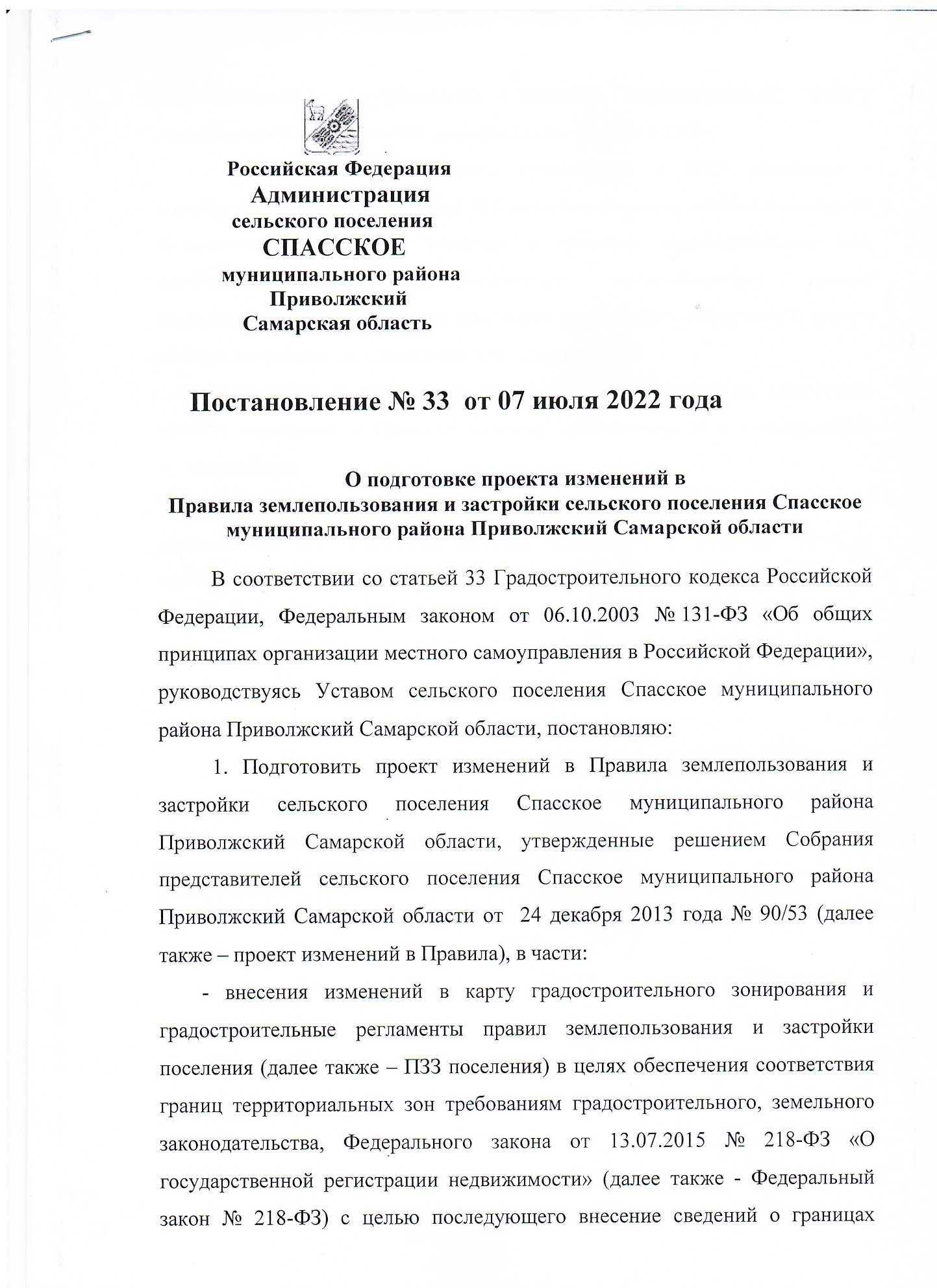 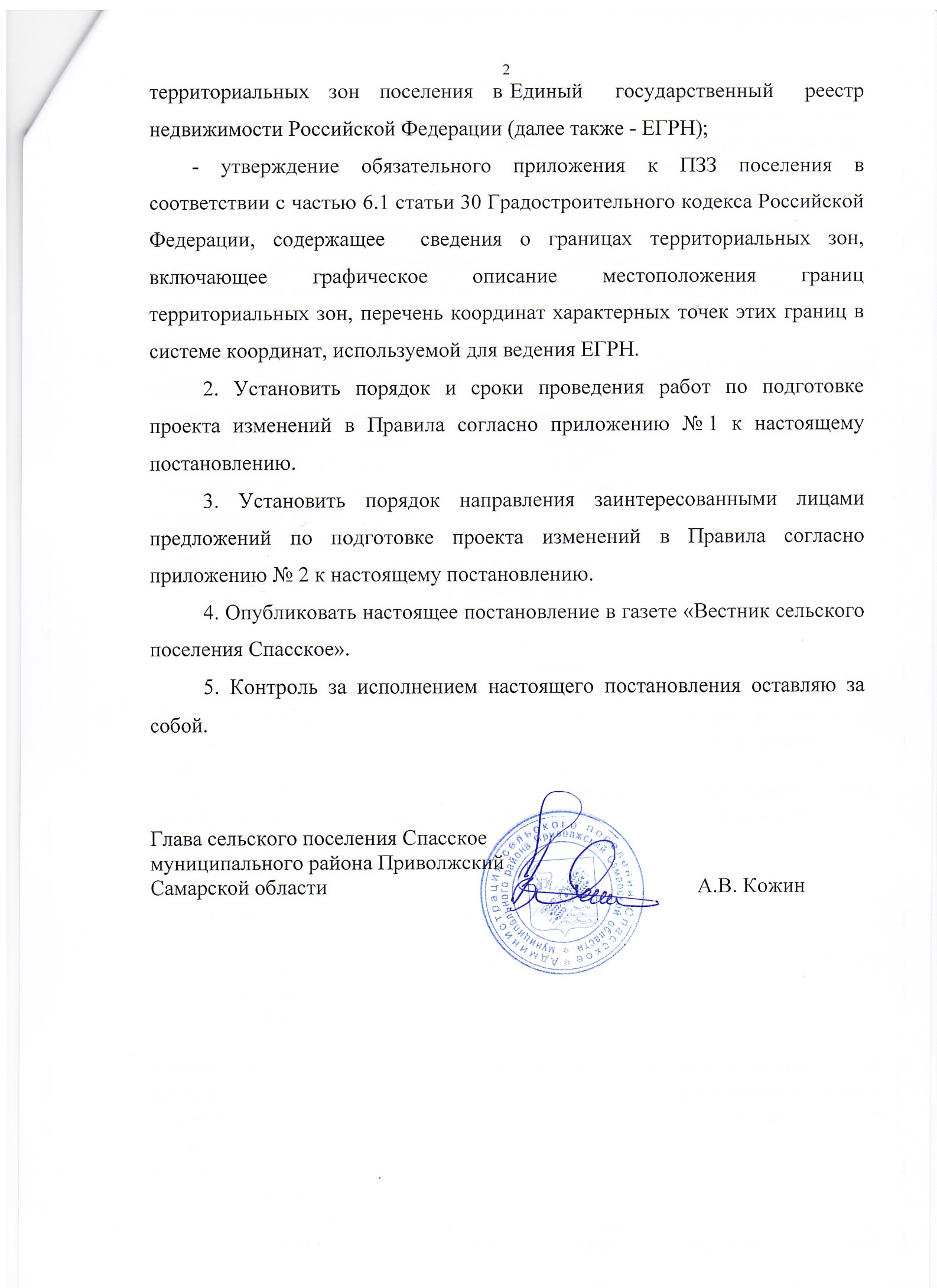 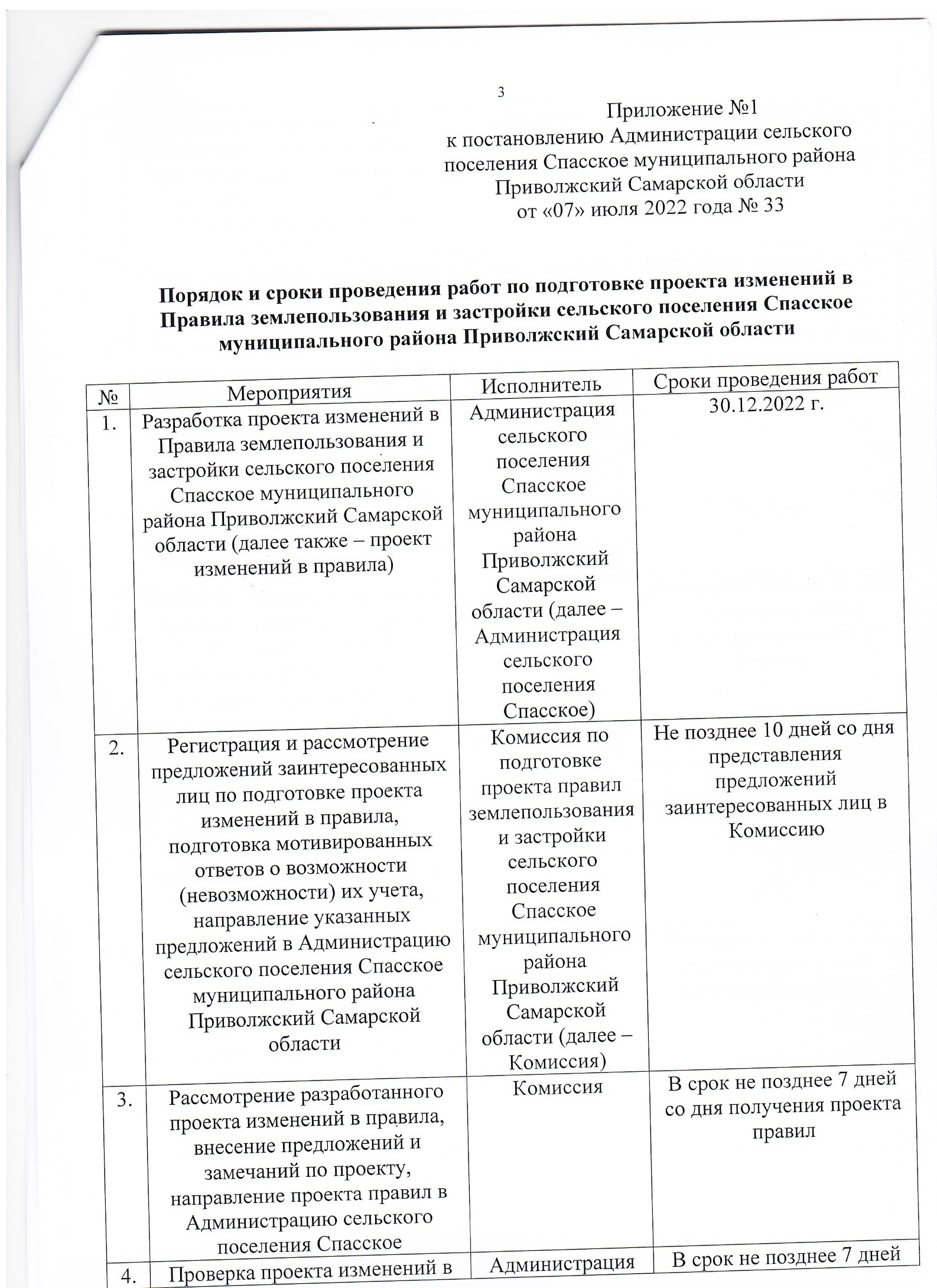 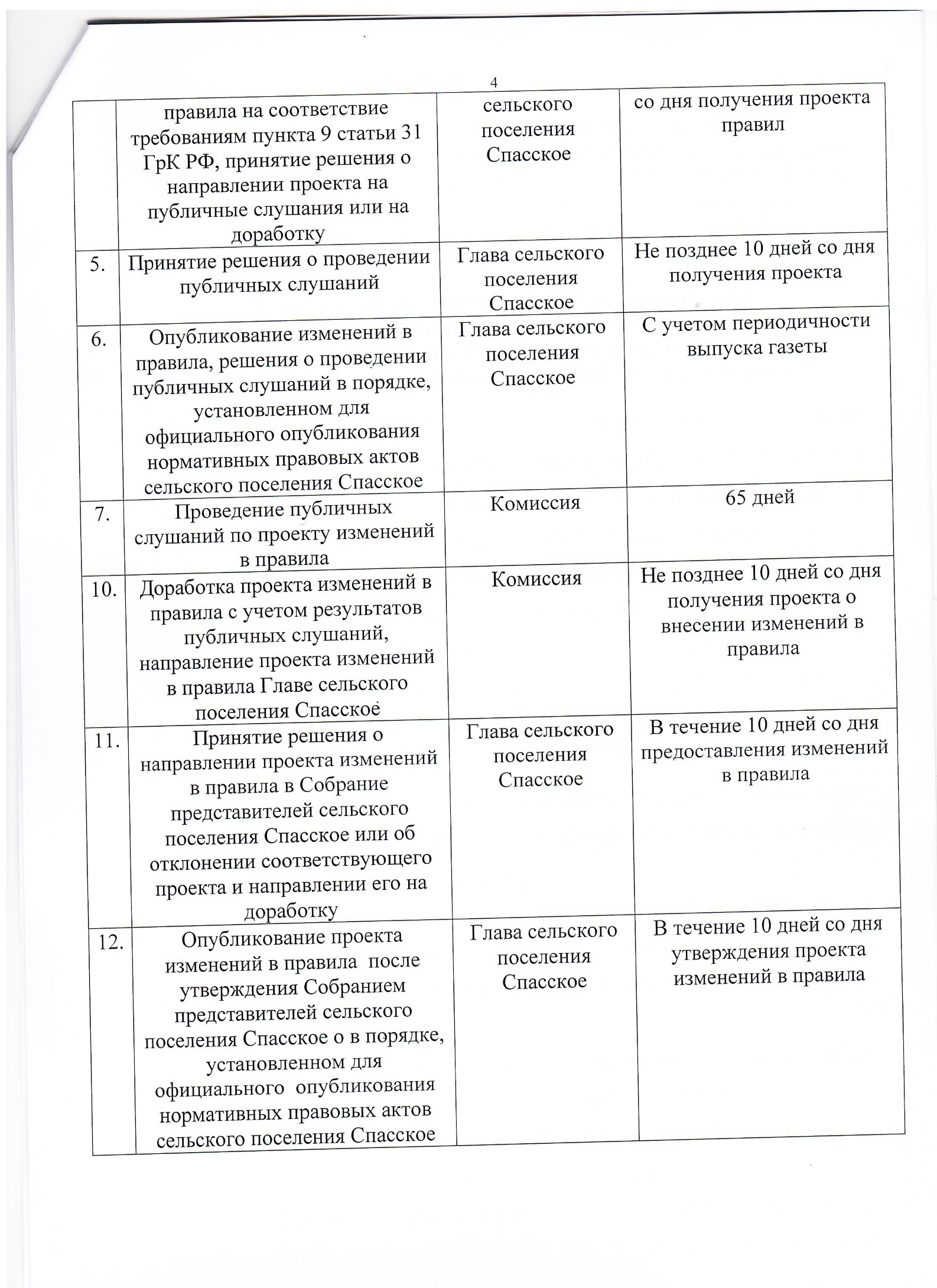 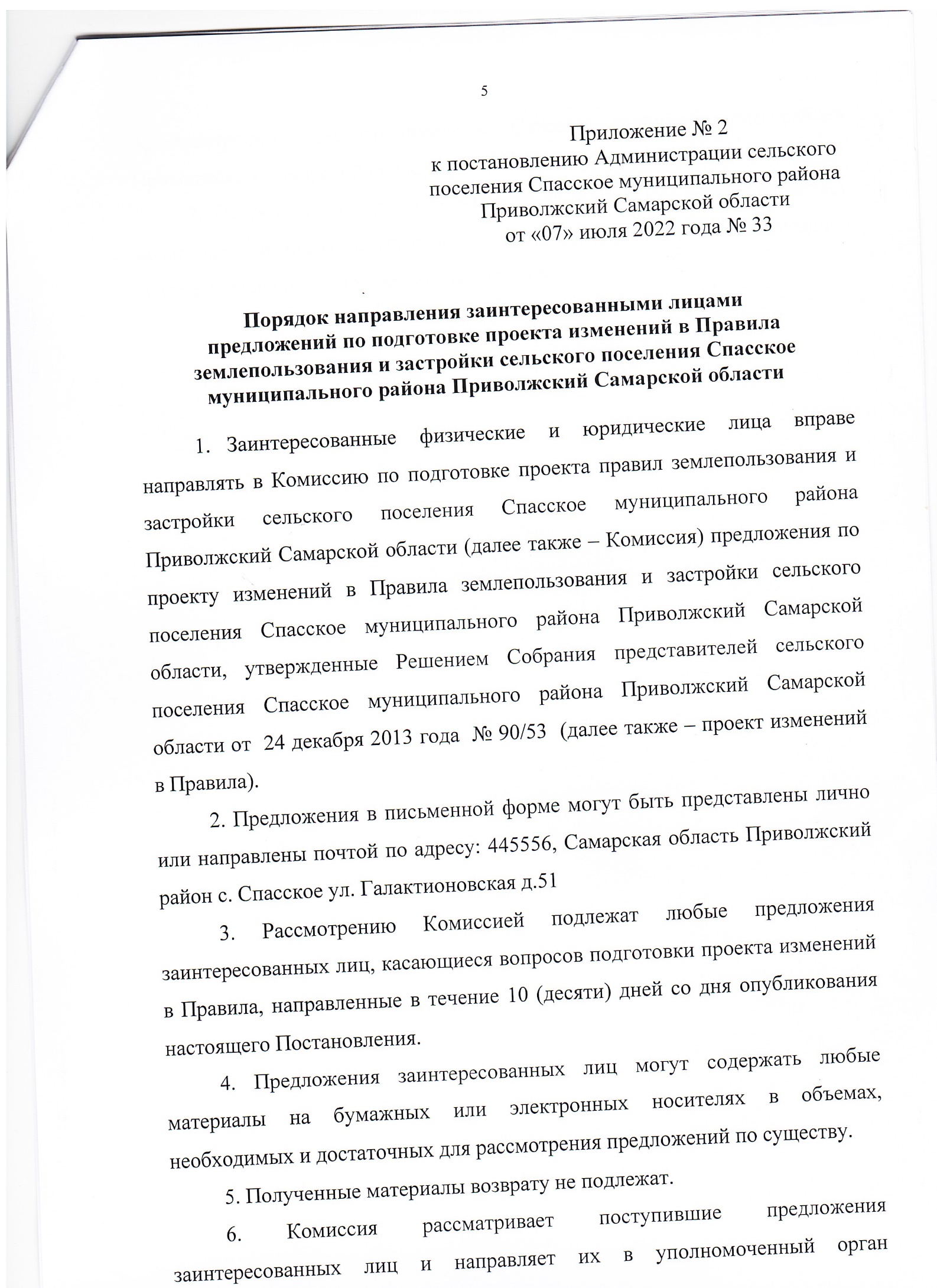 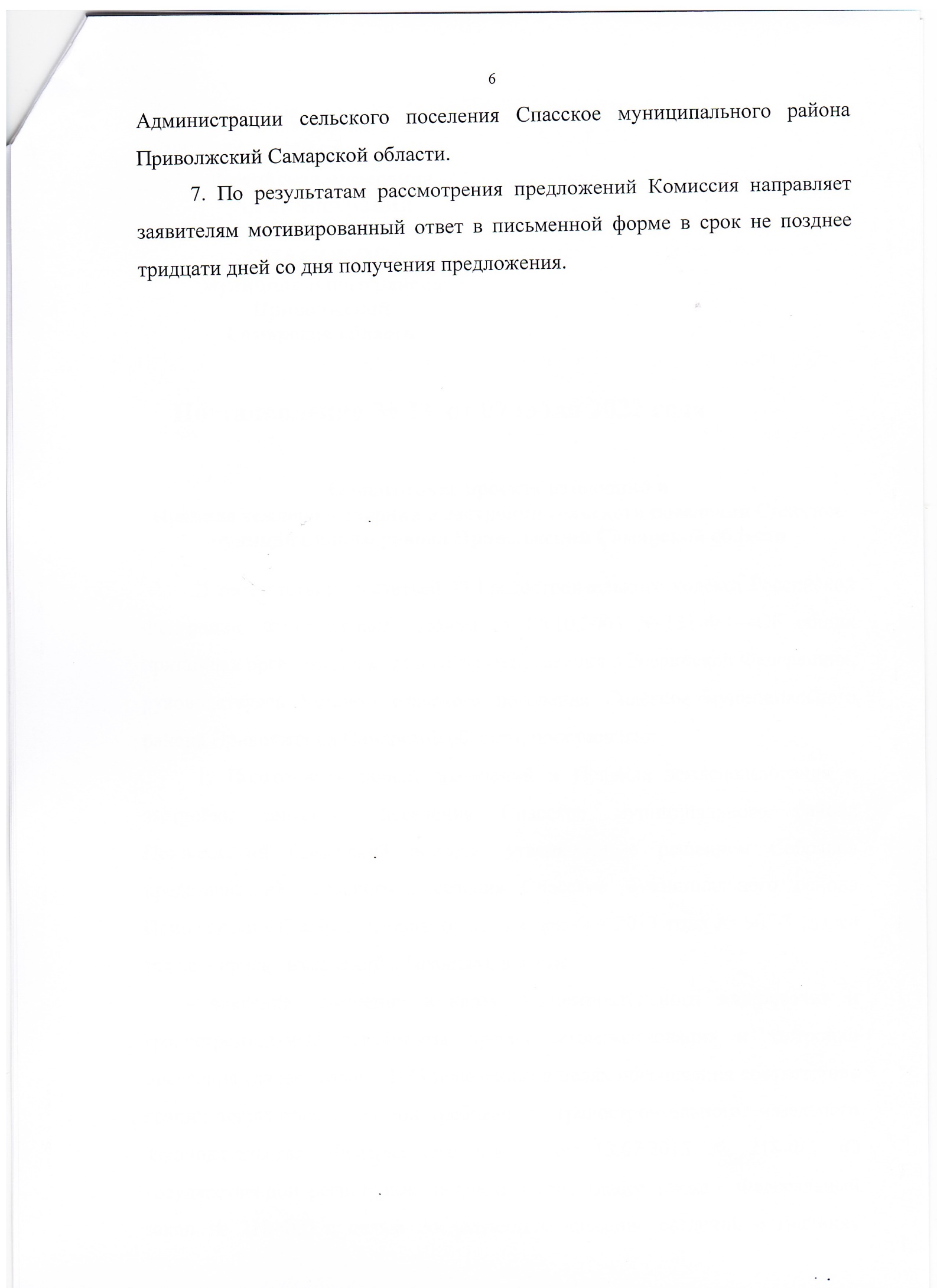 Условное обозначениеНаименование территориальной зоныОписание территориальной зоныЖ1Зона застройки индивидуальными жилыми домами и домами блокированной застройкиВыделяется для обеспечения индивидуального жилого строительства, размещения малоэтажной многоквартирной жилой застройки, блокированной жилой застройки, ведения личного подсобного хозяйства, а также объектов обслуживания жилой застройки, не оказывающих негативного воздействия на окружающую среду.Ж2Зона застройки малоэтажными жилыми домамиВыделяется для обеспечения малоэтажной многоквартирной жилой застройки, а также объектов обслуживания жилой застройки, не оказывающих негативного воздействия на окружающую средуОДМногофункциональная общественно-деловая зонаВыделяется для размещения объектов здравоохранения, культуры,	торговли,общественного						питания, социального и коммунально- бытового			назначения, предпринимательской деятельности,					объектов среднего	профессионального и	высшего	образования, административных,					научно- исследовательских учреждений,			культовых зданий,								стоянок автомобильного		транспорта, объектов					делового, финансового		назначения, иных объектов, связанных с обеспечением жизнедеятельности гражданИТЗона инженерной и транспортной инфраструктурыВыделена для размещения объектов инженерной и транспортной инфраструктур, в том числе сооружений и коммуникацийжелезнодорожного, автомобильного, речного, морского, воздушного и трубопроводного транспорта, связи, а также для установления санитарно-защитных зон таких объектов в соответствии с требованиями технических регламентовПЗона производственных и коммунально-складских объектовВыделена для размещения промышленных, коммунальных и складских объектов. Использование земель в территориальной зоне П устанавливается с учетом санитарных норм и правил, обеспечивающих отсутствие негативного воздействия на жилую застройку и окружающую среду.Р1Зона природного ландшафта, скверов, парковВыделена для сохранения и использования существующего природного ландшафта, размещения зон отдыха, парков, скверов, а также территории используемых и предназначенных для отдыха, занятий физической культурой и спортом на открытом воздухеР2Зона отдыха, спорта и туризмаВыделена для размещения объектов отдыха, туризма, занятий физической культурой и спортомСх1Зона сельскохозяйственного использованияВыделена для пашни, сенокосы, пастбища, залежи, земли, занятые многолетними насаждениями (садами, виноградниками и другими)Сх2Зона	объектов сельскохозяйственного назначенияВыделены для для размещения объектов, используемых для производства, хранения и первичной переработки сельскохозяйственной продукцииСп1Зона специального назначения, связанная с захоронениямиВыделена для территорий, занятых кладбищами, крематориями, а также размещения соответствующих новых объектов, обеспечения ритуальной деятельности.Предельные размеры земельных участков и предельные параметрыразрешенного строительства, реконструкции объектов капитального строительстваПредельные размеры земельных участков и предельные параметрыразрешенного строительства, реконструкции объектов капитального строительстваПредельные размеры земельных участков и предельные параметрыразрешенного строительства, реконструкции объектов капитального строительстваПредельные размеры земельных участков и предельные параметрыразрешенного строительства, реконструкции объектов капитального строительстваПредельные размеры земельных участков и предельные параметрыразрешенного строительства, реконструкции объектов капитального строительстваВспомогательные виды разрешенного использованияВспомогательные виды разрешенного использованияВспомогательные виды разрешенного использованияВспомогательные виды разрешенного использованияПредельные размеры земельных участковПредельные размеры земельных участковПредельные размеры земельных участков и предельные параметры разрешенного строительства,реконструкции объектов капитального строительстваПредельные размеры земельных участков и предельные параметры разрешенного строительства,реконструкции объектов капитального строительстваНаименование вида разрешенного использованияКод вида разрешен- ного использов- анияМинимальные отступы от границ земельного участка (м)Количество этажей (этаж)/ высота строения (м)Максимальн ый процент застройки в границах земельного участка (%)Наименование вида разрешенного использованияКод вида разрешенного использованияПредельное количество этажей (этаж)/ предельная высота строения (м)Максимальный процент застройки в границах земельного участка, составляет часть максимального процента застройки основного вида разрешенного использования(%)Наименование вида разрешенного использованияКод вида разрешен- ного использов- анияминимал ьная площадь (кв. м)максима льная площадь (кв. м)Минимальные отступы от границ земельного участка (м)Количество этажей (этаж)/ высота строения (м)Максимальн ый процент застройки в границах земельного участка (%)Наименование вида разрешенного использованияКод вида разрешенного использованияПредельное количество этажей (этаж)/ предельная высота строения (м)Максимальный процент застройки в границах земельного участка, составляет часть максимального процента застройки основного вида разрешенного использования(%)Для индивидуального жилищного строительства2.14001000- до отдельно стоящих зданий- 3- до строений и сооружений- 13 наземных/ 2060Хранение автотранспортаРазмещение гаражей для собственных нужд2.7.12.7.21 / 4,51 / 4,52020Для ведения личного подсобного хозяйства (приусадебный земельный участок)2.25001500до отдельно стоящих зданий - 3до строений и сооружений- 13 наземных/ 2050Хранение автотранспортаРазмещение гаражей для собственных нужд2.7.12.7.21 / 4,51 / 4,52020Блокированная жилая застройка2.32001500- до отдельно стоящих зданий– 3(Исключение: до общей боковой стены с другим жилым домом (другими жилыми домами)– 0 м)3 наземных/ 2080Хранение автотранспортаРазмещение гаражей для собственных нужд2.7.12.7.21 / 4,51 / 4,52020- до строений и сооружений- 1- до отдельностоящих зданийПредоставление коммунальных услуг3.1.143000- 3- до строений и сооружений/ 1290- 1Административные здания организаций, обеспечивающих предоставление коммунальных услуг3.1.21003000- до отдельно стоящих зданий- 3- до строений и сооружений- 1/ 1290Служебные гаражи4.9/ 12Оказание услуг связи3.2.31003000- до отдельно стоящих зданий- 3- до строений и сооружений- 1/ 22Служебные гаражиМагазины4.94.4/ 123 /Амбулаторно- поликлиническое обслуживание3.4.11005000- до отдельно стоящих зданий- 3- до строений и сооружений- 1/ 22Служебные гаражиМагазиныПлощадки для занятий спортом4.94.45.1.3/ 123 /Дошкольное, начальное и среднее общее образование3.5.1400010/ 20Обеспечение занятий спортом в помещенияхПлощадки для занятий спортом5.1.25.1.3/ 12Служебные4.9/ 12гаражи- до отдельно стоящих зданийМагазины4.43 /Объекты культурно-- 3Общественноедосуговой деятельности3.6.1100- до строений и сооружений- 1/ 20питаниеПлощадки для занятий спортом4.65.1.32 /Благоустройствотерритории4.6- до отдельноМагазины4.43 /Религиозное использование3.7100стоящих зданий- 3- до строений и сооружений- 1/ 25Служебные гаражиПлощадки для занятий спортом4.95.1.3/ 12Благоустройство12.0.2территории- до отдельноМагазиныСлужебные гаражиБлагоустройство территории4.43 /Осуществлениестоящих зданий- 3МагазиныСлужебные гаражиБлагоустройство территории4.9/ 12религиозных3.7.1100/ 25МагазиныСлужебные гаражиБлагоустройство территорииобрядов- до строений исооруженийМагазиныСлужебные гаражиБлагоустройство территории12.0.2- 1МагазиныСлужебные гаражиБлагоустройство территории- до отдельностоящих зданийМагазины4.43 /Религиозное управление и образование3.7.2100- 3- до строений и сооружений- 1/ 25Служебные гаражиБлагоустройство территории4.912.0.2/ 12Государственное управление3.8.1100- до отдельно стоящих зданий- 3- до строений и сооружений/ 12Служебные гаражи4.9/ 12Магазины4.4100до отдельно стоящих зданий - 3до строений и сооружений- 13 /Служебные гаражи4.9/ 12Общественное питание4.6100до отдельно стоящих зданий - 3до строений и сооружений- 12 /Служебные гаражи4.9/ 12Гостиничное обслуживание4.7300010000до отдельно стоящих зданий - 3до строений и сооружений- 13 /Служебные гаражи4.9/ 12Заправка транспортных средств4.9.1.1- до зданий, строений и сооружений- 0/ 25Магазины4.43 /Обеспечение дорожного отдыха4.9.1.2100- до зданий, строений и сооружений- 0/ 22,5Общественное питаниеСлужебные гаражи4.64.92 // 22,5Автомобильные мойки4.9.1.3100до зданий, строений и сооружений- 0/ 22,5Ремонт автомобилей4.9.1.4/ 22,5Ремонт автомобилей4.9.1.4100до зданий, строений и сооружений- 0/ 22,5Автомобильные мойки4.9.1.3/ 22,5Площадки длязанятий спортом5.1.3100Обеспечение внутреннего порядка8.3100- до отдельно стоящих зданий- 3- до строений и сооружений/ 12- 1- до отдельностоящих зданийИсторико-- 3культурная деятельность9.3100- до строений и сооружений/ 12- 1Земельные участки (территории)общего пользования12.01Улично-дорожная сеть12.0.11Благоустройствотерритории12.0.21Наименование вида разрешенного использованияКод вида разрешен- ного использо- ванияПредельные размеры земельных участков и предельные параметры разрешенного строительства, реконструкции объектов капитального строительстваПредельные размеры земельных участков и предельные параметры разрешенного строительства, реконструкции объектов капитального строительстваПредельные размеры земельных участков и предельные параметры разрешенного строительства, реконструкции объектов капитального строительстваПредельные размеры земельных участков и предельные параметры разрешенного строительства, реконструкции объектов капитального строительстваПредельные размеры земельных участков и предельные параметры разрешенного строительства, реконструкции объектов капитального строительстваВспомогательные виды разрешенного использованияВспомогательные виды разрешенного использованияВспомогательные виды разрешенного использованияВспомогательные виды разрешенного использованияНаименование вида разрешенного использованияКод вида разрешен- ного использо- ванияПредельные размеры земельных участковПредельные размеры земельных участковМинимальны е отступы от границ земельного участка (м)Количество этажей (этаж)/ высота строения (м)Максима льный процент застройк и в границах земельно го участка (%)Наименование вида разрешенного использованияКод вида разрешен ного использов анияПредельные размеры земельных участков и предельные параметры разрешенного строительства, реконструкции объектовкапитального строительстваПредельные размеры земельных участков и предельные параметры разрешенного строительства, реконструкции объектовкапитального строительстваНаименование вида разрешенного использованияКод вида разрешен- ного использо- ванияПредельные размеры земельных участковПредельные размеры земельных участковМинимальны е отступы от границ земельного участка (м)Количество этажей (этаж)/ высота строения (м)Максима льный процент застройк и в границах земельно го участка (%)Наименование вида разрешенного использованияКод вида разрешен ного использов анияПредельное количество этажей (этаж)/ предельная высота строения (м)Максимальный процент застройки в границах земельного участка, составляет часть максимального процента застройки основного вида разрешенного использования(%)Наименование вида разрешенного использованияКод вида разрешен- ного использо- ванияМинималь ная площадь (кв. м.)Максималь ная площадь (кв. м.)Минимальны е отступы от границ земельного участка (м)Количество этажей (этаж)/ высота строения (м)Максима льный процент застройк и в границах земельно го участка (%)Наименование вида разрешенного использованияКод вида разрешен ного использов анияПредельное количество этажей (этаж)/ предельная высота строения (м)Максимальный процент застройки в границах земельного участка, составляет часть максимального процента застройки основного вида разрешенного использования(%)Малоэтажная многоквартирная жилая застройка2.1.12001200до отдельно стоящих зданий - 3до строений и сооружений- 13 наземных/ 20-Хранение автотранспортаРазмещение гаражей для собственных нужд2.7.12.7.21 / 4,51 / 4,52020Хранение автотранспорта2.7.110300до отдельно стоящих зданий - 3до строений и сооружений- 1/ 12Размещение гаражей для собственных нужд2.7.210300до отдельно стоящих зданий - 3до строений и сооружений- 1/ 12Общежития3.2.4100до отдельно стоящих зданий - 3до строений и сооружений- 1/ 28Бытовое обслуживаниеСлужебные гаражиМагазиныОбщественное питаниеПлощадки для занятий спортом3.34.94.44.65.1.3/ 12/ 123 /2 /Бытовое обслуживание3.3100до отдельно стоящих зданий - 3до строений/ 12Служебные гаражи4.9/ 12и сооружений- 1Обеспечение деятельности в области гидрометеорологии и смежных с ней областях3.9.1100до отдельно стоящих зданий - 3до строений и сооружений- 1Служебные гаражи4.9/ 12Амбулаторное ветеринарное обслуживание3.10.1100до отдельно стоящих зданий - 3до строений и сооружений- 1/ 12МагазинСлужебные гаражи4.44.93 // 12Деловое управление4.1100до отдельно стоящих зданий - 3до строений и сооружений- 1/ 12Хранение автотранспортаСлужебные гаражи2.7.14.91 / 4,5/ 1220Банковская и страховая деятельность4.5100до отдельно стоящих зданий - 3до строений и сооружений- 12 /Служебные гаражи4.9/ 12Служебные гаражи4.9300600до отдельно стоящих зданий - 3до строений и сооружений- 1/ 12Ведение огородничества13.16002000- до строений и сооружений- 10 / 00Ведение садоводства13.23001000до отдельно стоящих зданий - 3до строений и сооружений- 1/ 12Для индивидуального жилищного строительстваРазмещение гаражей для собственных нужд2.12.7.23 наземных/ 201 / 4,56020Предельные размеры земельных участков и предельные параметрыразрешенного строительства, реконструкции объектов капитального строительстваПредельные размеры земельных участков и предельные параметрыразрешенного строительства, реконструкции объектов капитального строительстваПредельные размеры земельных участков и предельные параметрыразрешенного строительства, реконструкции объектов капитального строительстваПредельные размеры земельных участков и предельные параметрыразрешенного строительства, реконструкции объектов капитального строительстваПредельные размеры земельных участков и предельные параметрыразрешенного строительства, реконструкции объектов капитального строительстваВспомогательные виды разрешенного использованияВспомогательные виды разрешенного использованияВспомогательные виды разрешенного использованияВспомогательные виды разрешенного использованияПредельные размеры земельных участковПредельные размеры земельных участковПредельные размеры земельных участков и предельные параметры разрешенного строительства,реконструкции объектов капитального строительстваПредельные размеры земельных участков и предельные параметры разрешенного строительства,реконструкции объектов капитального строительстваНаименование вида разрешенного использованияКод вида разрешен- ного использов- анияМинимальные отступы от границ земельного участка (м)Количеств о этажей (этаж)/ высота строения (м)Максимал ьный процент застройки в границах земельног о участка (%)Наименование вида разрешенного использованияКод вида разрешенного использовани яПредельное количество этажей (этаж)/ предельная высота строения (м)Максимальный процент застройки в границах земельного участка, составляет часть максимального процента застройки основного вида разрешенного использования(%)Наименование вида разрешенного использованияКод вида разрешен- ного использов- анияминималь ная площадь (кв.м.)максимальн ая площадь (кв.м.)Минимальные отступы от границ земельного участка (м)Количеств о этажей (этаж)/ высота строения (м)Максимал ьный процент застройки в границах земельног о участка (%)Наименование вида разрешенного использованияКод вида разрешенного использовани яПредельное количество этажей (этаж)/ предельная высота строения (м)Максимальный процент застройки в границах земельного участка, составляет часть максимального процента застройки основного вида разрешенного использования(%)Малоэтажная многоквартирная жилая застройка2.1.12001200- до отдельно стоящих зданий- 3- до строений и сооружений- 13наземных/ 20Хранение автотранспортаРазмещение гаражей для собственных нужд2.7.12.7.21 / 4,51 / 4,52020Блокированная жилая застройка2.3100500- до отдельно стоящих зданий– 3(Исключение: до общей боковой стены с другим жилым домом (другими жилыми домами)– 0 м)3наземных/ 2080Хранение автотранспортаРазмещение гаражей для собственных нужд2.7.12.7.21 / 4,51 / 4,52020- до строений и сооружений- 1- до отдельностоящих зданийПредоставление- 3коммунальныхуслуг3.1.143000- до строений и/ 1590сооружений- 1Административные здания организаций, обеспечивающих предоставление коммунальных услуг3.1.21003000- до отдельно стоящих зданий- 3- до строений и сооружений- 1/ 1590Служебные гаражи4.9/ 15Дома социального обслуживания3.2.1100- до отдельно стоящих зданий- 3- до строений и сооружений/ 15Служебные гаражиМагазиныОбщественное питание4.94.44.6/ 153 /2 /- 1Площадки для занятий спортом5.1.3СлужебныеОказание- до отдельно стоящих зданий- 3гаражиМагазины4.94.4/153 /социальной помощинаселению3.2.2100- до строений и сооружений/ 15Общественное питание4.62 /- 1Площадки для занятий спортом5.1.3Оказание услуг связи3.2.31003000- до отдельно стоящих зданий- 3- до строений и сооружений- 1/ 22Служебные гаражиМагазины4.94.4/ 153 /Бытовое обслуживание3.3/ 15Общежития3.2.4100- до отдельно стоящих зданий- 3- до строений и сооружений- 1/ 28Служебные гаражиМагазиныОбщественное питание4.94.44.6/ 153 /2 /Площадки для занятий спортом5.1.3Бытовое обслуживание3.3100- до отдельно стоящих зданий- 3- до строений и сооружений- 1/ 15Служебные гаражи4.9/ 15Амбулаторно-- до отдельно стоящих зданий- 3Служебные гаражи4.9/ 15поликлиническое обслуживание3.4.11005000- до строений и сооружений- 1/ 22МагазиныПлощадки для занятий спортом4.45.1.33 /Дошкольное, начальное и среднее общее образование3.5.1400010/ 20Обеспечение занятий спортом в помещенияхПлощадки для занятий спортом5.1.25.1.3/ 15Объекты культурно- досуговой деятельности3.6.1100- до отдельно стоящих зданий- 3- до строений и сооружений- 1/ 20Служебные гаражиМагазиныОбщественное питаниеПлощадки для занятий спортомБлагоустройство территории4.94.44.65.1.34.6/ 153 /2 /Религиозное использование3.7100- до отдельно стоящих зданий- 3- до строений и сооружений- 1/ 25МагазиныСлужебные гаражиПлощадки для занятий спортомБлагоустройство территории4.44.95.1.312.0.23 // 15Осуществление религиозных обрядов3.7.1100- до отдельно стоящих зданий- 3- до строений и сооружений- 1/ 25МагазиныСлужебные гаражиБлагоустройство территории4.44.912.0.23 // 15Религиозное управление и образование3.7.2100- до отдельно стоящих зданий- 3- до строений и сооружений- 1/ 25МагазиныСлужебные гаражиБлагоустройство территории4.44.912.0.23 // 15Государственное управление3.8.1100- до отдельно стоящих зданий- 3- до строений и сооружений/ 15Служебные гаражи4.9/ 15Магазины4.4100- до отдельно стоящих зданий- 3- до строений и сооружений- 13 /Служебные гаражи4.9/ 15Общественное питание4.6100до отдельно стоящих зданий - 3до строений и сооружений- 12 /Служебные гаражи4.9/ 12Гостиничное обслуживание4.7300010000до отдельно стоящих зданий - 3до строений и сооружений- 13 /Служебные гаражи4.9/ 12Заправка транспортных средств4.9.1.1- до зданий, строений и сооружений- 0/ 25Магазины4.43 /Обеспечение дорожного отдыха4.9.1.2100- до зданий, строений и сооружений- 0/ 22,5Общественное питаниеСлужебные гаражи4.64.92 // 22,5Автомобильные мойки4.9.1.3100- до зданий, строений и сооружений- 0/ 22,5Ремонт автомобилей4.9.1.4/ 22,5Ремонт автомобилей4.9.1.4100- до зданий, строений и сооружений- 0/ 22,5Автомобильные мойки4.9.1.3/ 22,5Площадки длязанятий спортом5.1.3100Обеспечение внутреннего порядка8.3100- до отдельно стоящих зданий- 3- до строений и сооружений- 1/ 15Историко- культурная деятельность9.3100- до отдельно стоящих зданий- 3- до строений и сооружений- 1/ 15Земельные участки (территории) общего пользования12.01Улично-дорожная сеть12.0.11Благоустройство территории12.0.21Предельные размеры земельных участков и предельные параметрыразрешенного строительства, реконструкции объектов капитального строительстваПредельные размеры земельных участков и предельные параметрыразрешенного строительства, реконструкции объектов капитального строительстваПредельные размеры земельных участков и предельные параметрыразрешенного строительства, реконструкции объектов капитального строительстваПредельные размеры земельных участков и предельные параметрыразрешенного строительства, реконструкции объектов капитального строительстваПредельные размеры земельных участков и предельные параметрыразрешенного строительства, реконструкции объектов капитального строительстваВспомогательные виды разрешенного использованияВспомогательные виды разрешенного использованияВспомогательные виды разрешенного использованияВспомогательные виды разрешенного использованияПредельные размеры земельных участковПредельные размеры земельных участковПредельные размеры земельных участков и предельные параметры разрешенного строительства,реконструкции объектов капитального строительстваПредельные размеры земельных участков и предельные параметры разрешенного строительства,реконструкции объектов капитального строительстваНаименование вида разрешенного использованияКод вида разрешен- ного использов а-нияМинимальные отступы от границ земельного участка (м)Количеств о этажей (этаж)/ высота строения (м)Максимальн ый процент застройки в границах земельного участка (%)Наименование вида разрешенного использованияКод вида разрешен ного использов анияПредельное количество этажей (этаж)/ предельная высота строения (м)Максимальный процент застройки в границах земельного участка, составляет часть максимального процента застройки основного вида разрешенного использования(%)Наименование вида разрешенного использованияКод вида разрешен- ного использов а-нияМинималь ная площадь (кв. м.)Максималь ная площадь (кв. м.)Минимальные отступы от границ земельного участка (м)Количеств о этажей (этаж)/ высота строения (м)Максимальн ый процент застройки в границах земельного участка (%)Наименование вида разрешенного использованияКод вида разрешен ного использов анияПредельное количество этажей (этаж)/ предельная высота строения (м)Максимальный процент застройки в границах земельного участка, составляет часть максимального процента застройки основного вида разрешенного использования(%)Для индивидуального жилищного строительства2.14001000- до отдельно стоящих зданий - 3- до строений и сооружений- 13наземных/ 2060Хранение автотранспортаРазмещение гаражей для собственных нужд2.7.12.7.21 / 4,51 / 4,52020Для ведения личного подсобного хозяйства (приусадебный земельный участок)2.25001500- до отдельно стоящих зданий - 3- до строений и3наземных/ 2050Хранение автотранспортаРазмещениегаражей для собственных нужд2.7.12.7.21 / 4,51 / 4,52020сооружений- 1Среднеэтажная жилая застройка2.5- до отдельно стоящих зданий - 3- до строений и сооружений- 18 /Хранение автотранспортаБытовое обслуживаниеБлагоустройство территории2.7.13.312.0.21 / 4,5/ 1520Хранение автотранспорта2.7.110300- до отдельно стоящих зданий - 3- до строений и сооружений- 11 / 4,5- до отдельностоящихзданий - 3- до строений исооружений- 1Размещение- догаражей для2.7.210300дошкольных1 / 4,5собственных нуждобразовательныхучреждений,объектовначального исреднегообщегообразования- 10Обеспечение деятельности вобласти3.9.1100- до отдельно стоящихзданий - 3Служебные гаражи4.9/ 15гидрометеорологии и смежных с ней областях- до строений и сооружений- 1Амбулаторное ветеринарное обслуживание3.10.1100- до отдельно стоящих зданий - 3- до строений и сооружений- 1/ 15МагазинСлужебные гаражи4.44.93 // 15Деловое управление4.1100- до отдельно стоящих зданий - 3- до строений и сооружений- 1/ 15Хранение автотранспортаСлужебные гаражи2.7.14.91 / 4,5/ 1520Банковская и страховая деятельность4.5100- до отдельно стоящих зданий - 3- до строений и сооружений- 12 /Служебные гаражи4.9/ 15Служебные гаражи4.9300600- до отдельно стоящих зданий – 3- до строений и сооружений- 1/ 15Ведение огородничества13.16002000- до строений и сооружений- 10 / 00Ведение садоводства13.23001000- до отдельно стоящих зданий – 3- до строений и сооружений- 1/ 15Для индивидуальног о жилищного строительстваРазмещение гаражей для собственных нужд2.12.7.23 наземных/ 201 / 4,56020Предельные размеры земельных участков и предельные параметры разрешенного строительства, реконструкции объектов капитального строительстваПредельные размеры земельных участков и предельные параметры разрешенного строительства, реконструкции объектов капитального строительстваПредельные размеры земельных участков и предельные параметры разрешенного строительства, реконструкции объектов капитального строительстваПредельные размеры земельных участков и предельные параметры разрешенного строительства, реконструкции объектов капитального строительстваПредельные размеры земельных участков и предельные параметры разрешенного строительства, реконструкции объектов капитального строительстваВспомогательные виды разрешенного использованияВспомогательные виды разрешенного использованияВспомогательные виды разрешенного использованияВспомогательные виды разрешенного использованияПредельные размеры земельных участковПредельные размеры земельных участковПредельные размеры земельных участков и предельные параметры разрешенного строительства,реконструкции объектов капитального строительстваПредельные размеры земельных участков и предельные параметры разрешенного строительства,реконструкции объектов капитального строительстваНаименование вида разрешенного использованияКод вида разреше н-ного использо в-анияМинимальны е отступы от границ земельного участка (м)Количество этажей (этаж)/ высота строения (м)Максимальн ый процент застройки в границах земельного участка (%)Наименование вида разрешенного использованияКод вида разрешенного использовани яПредельное количество этажей (этаж)/ предельная высота строения (м)Максимальный процент застройки в границах земельного участка, составляет часть максимального процента застройки основного вида разрешенного использования(%)Наименование вида разрешенного использованияКод вида разреше н-ного использо в-анияминималь ная площадь (кв.м.)максимальн ая площадь (кв.м.)Минимальны е отступы от границ земельного участка (м)Количество этажей (этаж)/ высота строения (м)Максимальн ый процент застройки в границах земельного участка (%)Наименование вида разрешенного использованияКод вида разрешенного использовани яПредельное количество этажей (этаж)/ предельная высота строения (м)Максимальный процент застройки в границах земельного участка, составляет часть максимального процента застройки основного вида разрешенного использования(%)Хранение автотранспорта2.7.110300- до отдельно стоящих зданий - 31 / 4,5- до строенийи сооружений- 3Размещение гаражей для собственных нужд2.7.210300до отдельно стоящих зданий - 3до строений и сооружений- 31 / 4,5Предоставление коммунальных услуг3.1.143000до отдельно стоящих зданий - 3до строений и сооружений- 3/ 22,590Служебные гаражи4.9/ 22,5Административные здания организаций, обеспечивающих предоставление коммунальных услуг3.1.243000до отдельно стоящих зданий - 3до строений и сооружений- 3/ 22,590Служебные гаражи4.9/ 22,5Дома социального обслуживания3.2.1100до отдельно стоящих зданий - 3до строений и сооружений/15Служебные гаражиМагазиныОбщественное питание4.94.44.6/ 22,53 /2 /- 3Площадки для занятий спортом5.1.3- до отдельно стоящихСлужебные гаражиМагазиныОбщественное питание4.9/ 22,5Оказание социальной помощи населению3.2.2100зданий - 3- до строений/ 22,5Служебные гаражиМагазиныОбщественное питание4.43 /и сооружений- 3Служебные гаражиМагазиныОбщественное питание4.62 /Площадки для занятий спортом5.1.3Оказание услуг связи3.2.3100до отдельно стоящих зданий - 3до строений и сооружений- 3/ 22,5Служебные гаражиМагазины4.94.4/ 22,53 /Бытовое3.3- до отдельнообслуживание/ 22,5стоящихСлужебные4.9зданий - 3гаражи/ 22,5Общежития3.2.4100- до строений и сооружений/ 22,5МагазиныОбщественное4.43 /- 3питание4.62 /Площадки длязанятий спортом5.1.3Бытовое обслуживание3.3100до отдельно стоящих зданий - 3до строений и сооружений- 3/ 22,5Служебные гаражи4.9/ 22,5- до отдельно стоящихСлужебные гаражи4.9/ 22,5Амбулаторно-зданий - 3поликлиническоеобслуживание3.4.11005000- до строений/ 22,5Магазины4.43 /и сооружений- 3Площадки для занятий спортом5.1.3Стационарное медицинское обслуживание3.4.2100- до отдельно стоящих зданий - 3/ 22,5Служебные гаражи4.9/ 22,54.4- до строенийМагазины3 /и сооружений- 3Общественное питание4.62 /Площадки для5.1.3занятий спортомБлагоустройство12.0.2территорииДошкольное, начальное и среднее общее образование3.5.1400010/ 22,5Обеспечение занятий спортом в помещенияхПлощадки для занятий спортом5.1.25.1.3/ 22,5Общежития3.2.4/ 28Магазины4.4Среднее и высшее профессиональное образование3.5.27500до отдельно стоящих зданий - 3до строений и сооружений- 3/22,5Общественное питаниеСлужебные гаражиПлощадки для4.64.95.1.33 /2 // 22,5занятий спортомБлагоустройство12.0.2территории- до отдельноСлужебные гаражиМагазиныОбщественное питание4.9/ 22,5стоящихСлужебные гаражиМагазиныОбщественное питаниеОбъекты культурно-досуговой3.6.1100зданий - 3/ 22,5Служебные гаражиМагазиныОбщественное питание4.43 /деятельности- до строенийи сооруженийСлужебные гаражиМагазиныОбщественное питание4.62/- 3Служебные гаражиМагазиныОбщественное питаниеПлощадки для занятий спортомБлагоустройство территории5.1.312.0.2Парки культуры и отдыха3.6.2100до отдельно стоящих зданий - 3до строений и сооружений- 3/ 22,5МагазиныОбщественное питание4.44.63 /2/- до отдельноМагазины4.4Религиозное использование3.7100стоящих зданий - 3- до строений и сооружений/ 25Служебные гаражиПлощадки для занятий спортом4.95.1.33 // 22,5- 3Благоустройство территории12.0.2Осуществление религиозных обрядов3.7.1100до отдельно стоящих зданий - 3до строений/ 25МагазиныСлужебные гаражиБлагоустройство территории4.44.93 // 22,5и сооружений- 3МагазиныСлужебные гаражиБлагоустройство территории12.0.2- до отдельно стоящихМагазиныСлужебные гаражиБлагоустройство территории4.43 /Религиозноеуправление и3.7.2100зданий - 3/ 25МагазиныСлужебные гаражиБлагоустройство территории4.9/ 22,5образование- до строенийМагазиныСлужебные гаражиБлагоустройство территориии сооружений- 3МагазиныСлужебные гаражиБлагоустройство территории12.0.2Общественное управление3.8100до отдельно стоящих зданий - 3до строений и сооружений- 3/ 22,5Служебные гаражи4.9/ 22,5Государственное управление3.8.1100до отдельно стоящих зданий - 3до строений и сооружений- 3/ 22,5Служебные гаражи4.9/ 22,5Амбулаторное ветеринарное обслуживание3.10.1100до отдельно стоящих зданий - 3до строений и сооружений- 3/ 22,5МагазинСлужебные гаражи4.44.93 // 22,5Деловое управление4.1100до отдельно стоящих зданий - 3до строений и сооружений- 3/ 22,5Хранение автотранспортаСлужебные гаражи2.7.14.91 / 4,5/ 22,520Объекты торговли (торговые центры, торгово- развлекательные центры (комплексы)4.2100до отдельно стоящих зданий - 3до строений и сооружений- 3/ 22,5Служебные гаражи4.9/ 22,5Рынки4.3100- до отдельно стоящих зданий - 3/ 22,5Хранение автотранспорта2.7.11 / 4,5/ 22,520- до строений и сооружений- 3Служебные гаражи4.9Магазины4.4100до отдельно стоящих зданий - 3до строений и сооружений- 33 /Служебные гаражи4.9/ 22,5Банковская и страховая деятельность4.5100до отдельно стоящих зданий - 3до строений и сооружений- 32 /Служебные гаражи4.9/ 22,5Общественное питание4.6100до отдельно стоящих зданий - 3до строений и сооружений- 32 /Служебные гаражи4.9/ 22,5Гостиничное обслуживание4.7300010000до отдельно стоящих зданий - 3до строений и сооружений- 33 /Общественное питаниеСлужебные гаражи4.64.92 // 22,5Заправка транспортных средств4.9.1.1до зданий, строений и сооружений- 0/ 25Магазины4.43 /Обеспечение дорожного отдыха4.9.1.2100до зданий, строений и сооружений- 0/ 22,5Общественное питаниеСлужебные гаражи4.64.92 // 22,5Автомобильные мойки4.9.1.3100до зданий, строений и сооружений- 0/ 22,5Ремонт автомобилей4.9.1.4/ 22,5Ремонт автомобилей4.9.1.4100до зданий, строений и сооружений- 0/ 22,5Автомобильные мойки4.9.1.3/ 22,5Выставочно- ярмарочная деятельность4.10100до отдельно стоящих зданий - 3до строений и сооружений- 3/ 22,5Обеспечение спортивно- зрелищных мероприятий5.1.1100до отдельно стоящих зданий - 3до строений и сооружений- 3/ 22,5Служебные гаражи4.9/ 22,5Обеспечение занятий спортом в помещениях5.1.2100до отдельно стоящих зданий - 3до строений и сооружений- 3/ 22,5Служебные гаражи4.9/ 22,5Площадки длязанятий спортом5.1.3Обеспечение внутреннего правопорядка8.3100до отдельно стоящих зданий - 3до строений и сооружений- 3/ 22,5Историко-культурная деятельность9.3100до отдельно стоящих зданий - 3до строений и сооружений- 3/ 22,5Земельные участки(территории) общего пользования12.01Улично-дорожнаясеть12.0.11Благоустройствотерритории12.0.21Предельные размеры земельных участков и предельные параметрыразрешенного строительства, реконструкции объектов капитального строительстваПредельные размеры земельных участков и предельные параметрыразрешенного строительства, реконструкции объектов капитального строительстваПредельные размеры земельных участков и предельные параметрыразрешенного строительства, реконструкции объектов капитального строительстваПредельные размеры земельных участков и предельные параметрыразрешенного строительства, реконструкции объектов капитального строительстваПредельные размеры земельных участков и предельные параметрыразрешенного строительства, реконструкции объектов капитального строительстваВспомогательные виды разрешенного использованияВспомогательные виды разрешенного использованияВспомогательные виды разрешенного использованияВспомогательные виды разрешенного использованияПредельные размеры земельных участковПредельные размеры земельных участковПредельные размеры земельных участков и предельные параметры разрешенного строительства,реконструкции объектов капитального строительстваПредельные размеры земельных участков и предельные параметры разрешенного строительства,реконструкции объектов капитального строительстваНаименование вида разрешенного использованияКод вида разрешен- ного использо- ванияМинимальные отступы от границ земельного участка (м)Количеств о этажей (этаж)/ высота строения (м)Максимальн ый процент застройки в границах земельного участка (%)Наименование вида разрешенного использованияКод вида разрешен- ного использов анияПредельное количество этажей (этаж)/ предельная высота строения (м)Максимальный процент застройки в границах земельного участка, составляет часть максимального процента застройки основного вида разрешенного использования(%)Наименование вида разрешенного использованияКод вида разрешен- ного использо- ванияМинимальна я площадь (кв. м.)Максимал ьная площадь (кв. м.)Минимальные отступы от границ земельного участка (м)Количеств о этажей (этаж)/ высота строения (м)Максимальн ый процент застройки в границах земельного участка (%)Наименование вида разрешенного использованияКод вида разрешен- ного использов анияПредельное количество этажей (этаж)/ предельная высота строения (м)Максимальный процент застройки в границах земельного участка, составляет часть максимального процента застройки основного вида разрешенного использования(%)Для индивидуального жилищного строительства2.14001000- до отдельно стоящих зданий - 3- до строений и сооружений- 33наземных/ 2060Хранение автотранспортаРазмещение гаражей для собственных нужд2.7.12.7.21 / 4,51 / 4,52020Малоэтажная многоквартирная жилая застройка2.1.12001200- до отдельно стоящих зданий - 33наземных/ 20Хранение автотранспорта2.7.11 / 4,520- до строений исооружений- 3Размещение гаражей для собственных нужд2.7.21 / 4,520Блокированная жилая застройка2.3100500- до отдельно стоящих зданий – 3(Исключение: до общей боковой стены с другим жилым домом (другими жилыми домами) – 0 м)3наземных/ 2080Хранение автотранспортаРазмещение гаражей для собственных нужд2.7.12.7.21 / 4,51 / 4,52020- до строений и сооружений- 1- до отдельно стоящихХранение автотранспорта2.7.11 / 4,5Среднеэтажная жилая застройка2.5зданий - 3- до строений и8 /Бытовое обслуживание3.3/ 22,520сооружений- 3Благоустройство территории12.0.2Многоэтажная жилая застройка (высотная застройка)2.60.92- до отдельно стоящих зданий - 3- до строений и сооружений- 39 и выше /75Хранение автотранспортаБытовое обслуживаниеБлагоустройство территории2.7.13.312.0.21 /4,5/ 22,520Медицинские организации особого назначения3.4.3100- до отдельно стоящих зданий - 3/ 22,590Служебные гаражи Благоустройствотерритории4.912.0.2/ 22,5- до строений и сооружений- 3Служебные гаражи4.9100- до отдельно стоящих зданий - 3- до строений и сооружений- 3/ 22,590Оборудованные площадки для занятий спортом5.1.4100- до отдельно стоящих зданий - 3- до строений и сооружений- 3/ 22,590Связь6.84- до отдельно стоящих зданий - 3- до строений и сооружений- 3/ 22,590Обслуживание перевозок пассажиров7.2.2100- до отдельно стоящих зданий - 3- до строений и сооружений- 3/ 22,590Стоянки транспорта общего пользования7.2.3100- до отдельно стоящих зданий - 3- до строений и сооружений- 3/ 22,590Воздушный транспорт7.4100- до отдельно стоящих зданий - 3- до строений и сооружений- 3/ 22,590Предельные размеры земельных участков и предельные параметры разрешенного строительства, реконструкции объектов капитальногостроительстваПредельные размеры земельных участков и предельные параметры разрешенного строительства, реконструкции объектов капитальногостроительстваПредельные размеры земельных участков и предельные параметры разрешенного строительства, реконструкции объектов капитальногостроительстваПредельные размеры земельных участков и предельные параметры разрешенного строительства, реконструкции объектов капитальногостроительстваПредельные размеры земельных участков и предельные параметры разрешенного строительства, реконструкции объектов капитальногостроительстваВспомогательные виды разрешенного использованияВспомогательные виды разрешенного использованияВспомогательные виды разрешенного использованияВспомогательные виды разрешенного использованияПредельные размеры земельных участковПредельные размеры земельных участковПредельные размеры земельных участков и предельные параметры разрешенного строительства,реконструкции объектов капитального строительстваПредельные размеры земельных участков и предельные параметры разрешенного строительства,реконструкции объектов капитального строительстваНаименование вида разрешенного использованияКод вида разрешен- ного использо- ванияМинимальные отступы от границ земельного участка (м)Количеств о этажей (этаж)/ высота строения(м)Максимальн ый процент застройки в границах земельного участка (%)Наименование вида разрешенного использованияКод вида разрешенного использовани яПредельное количество этажей (этаж)/ предельная высота строения (м)Максимальный процент застройки в границах земельного участка, составляет часть максимального процента застройки основного вида разрешенного использования(%)Наименование вида разрешенного использованияКод вида разрешен- ного использо- ванияминималь ная площадь (кв.м.)максималь ная площадь (кв.м.)Минимальные отступы от границ земельного участка (м)Количеств о этажей (этаж)/ высота строения(м)Максимальн ый процент застройки в границах земельного участка (%)Наименование вида разрешенного использованияКод вида разрешенного использовани яПредельное количество этажей (этаж)/ предельная высота строения (м)Максимальный процент застройки в границах земельного участка, составляет часть максимального процента застройки основного вида разрешенного использования(%)Хранение автотранспорта2.7.110300до зданий, строений и сооружений- 01 / 4,5Предоставление коммунальных услуг3.1.143000до зданий, строений и сооружений- 0/ 2560Административные здания организаций, обеспечивающих предоставлениекоммунальных услуг3.1.243000до зданий, строений и сооружений- 0/ 25Служебные гаражи4.9/ 25Обеспечение деятельности в области гидрометеорологиии смежных с ней3.9.14до зданий, строений и сооружений- 0/ 25областяхСлужебные гаражи4.910300до зданий, строений и сооружений- 0/ 25Заправка транспортных средств4.9.1.1до зданий, строений и сооружений- 0/ 25Магазины4.43 /100до зданий,Магазины4.4Обеспечение дорожного отдыха4.9.1.2100строений и сооружений- 0/ 25Служебные гаражи4.93 // 25100Площадки для5.1.3100занятий спортомАвтомобильные мойки4.9.1.3100до зданий, строений и сооружений- 0/ 25МагазиныСлужебные гаражиРемонт автомобилей4.44.94.9.1.43 // 25/ 25Магазины4.4Ремонт автомобилей4.9.1.4100до зданий, строений и сооружений- 0/ 25Служебные гаражиАвтомобильные мойки4.94.9.1.33 // 25Площадки для занятий спортом5.1.3/ 25до зданий,Железнодорожные пути7.1.1строений и сооружений- 0/ 25до зданий,Обслуживаниестроений ижелезнодорожных7.1.2сооружений/ 25перевозок- 0до зданий,Размещениестроений иавтомобильных7.2.1сооружений/ 25дорог- 0до зданий,Обслуживаниестроений иперевозок7.2.2сооружений/ 25пассажиров- 0до зданий,Стоянки транспорта общего пользования7.2.3строений и сооружений- 0/ 25Водный транспорт7.3до зданий, строений и сооружений- 0/ 25до зданий,Воздушный транспорт7.4строений и сооружений- 0/ 25до зданий,Трубопроводный транспорт7.5строений и сооружений- 0/ 25Общежития3.2.4/ 28Обеспечениедо зданий, строений иОбщественное питание4.62 /внутреннего правопорядка8.3сооружений- 0/ 25Служебные гаражи4.9/ 25Площадки для занятий спортом5.1.3Связь6.8/ 25Общее пользованиеводными объектами11.11Специальное пользованиеводными объектами11.21Гидротехническиесооружения11.31Земельные участки(территории) общего пользования12.01Улично-дорожнаясеть12.0.11Благоустройствотерритории12.0.21Предельные размеры земельных участков и предельные параметрыразрешенного строительства, реконструкции объектов капитального строительстваПредельные размеры земельных участков и предельные параметрыразрешенного строительства, реконструкции объектов капитального строительстваПредельные размеры земельных участков и предельные параметрыразрешенного строительства, реконструкции объектов капитального строительстваПредельные размеры земельных участков и предельные параметрыразрешенного строительства, реконструкции объектов капитального строительстваПредельные размеры земельных участков и предельные параметрыразрешенного строительства, реконструкции объектов капитального строительстваВспомогательные виды разрешенного использованияВспомогательные виды разрешенного использованияВспомогательные виды разрешенного использованияВспомогательные виды разрешенного использованияПредельные размеры земельных участковПредельные размеры земельных участковПредельные размеры земельных участков и предельные параметры разрешенного строительства,реконструкции объектов капитального строительстваПредельные размеры земельных участков и предельные параметры разрешенного строительства,реконструкции объектов капитального строительстваНаименование вида разрешенного использованияКод вида разрешен- ного использо- ванияМинимальн ые отступы от границ земельного участка (м)Количество этажей (этаж)/ высота строения (м)Максимальн ый процент застройки в границах земельного участка (%)Наименование вида разрешенного использованияКод вида разрешен- ного использов а-нияПредельное количество этажей (этаж)/ предельная высота стр оения (м)Максимальный процент застройки в границах земельного участка, составляет часть максимального процента застройки основного вида разрешенного использования (%)Наименование вида разрешенного использованияКод вида разрешен- ного использо- ванияМинималь ная площадь (кв.м.)Максимальн ая площадь (кв.м.)Минимальн ые отступы от границ земельного участка (м)Количество этажей (этаж)/ высота строения (м)Максимальн ый процент застройки в границах земельного участка (%)Наименование вида разрешенного использованияКод вида разрешен- ного использов а-нияПредельное количество этажей (этаж)/ предельная высота стр оения (м)Максимальный процент застройки в границах земельного участка, составляет часть максимального процента застройки основного вида разрешенного использования (%)до зданий,Хранение автотранспорта2.7.11 / 4,5Деловое управление4.1100строений и сооружений- 0/ 25Общественное питание4.62 /20Служебные гаражи4.9/ 25Бытовое обслуживание3.3100до зданий, строений и сооружений- 0/ 25Служебные гаражи4.9/ 25Связь6.84до зданий, строений и сооружений- 0/ 2560Наименование вида разрешенного использованияКод вида разрешен-ного использо-ванияПредельные размеры земельных участков и предельные параметры разрешенного строительства, реконструкции объектов капитального строительстваПредельные размеры земельных участков и предельные параметры разрешенного строительства, реконструкции объектов капитального строительстваПредельные размеры земельных участков и предельные параметры разрешенного строительства, реконструкции объектов капитального строительстваПредельные размеры земельных участков и предельные параметры разрешенного строительства, реконструкции объектов капитального строительстваПредельные размеры земельных участков и предельные параметры разрешенного строительства, реконструкции объектов капитального строительстваВспомогательные виды разрешенного использованияВспомогательные виды разрешенного использованияВспомогательные виды разрешенного использованияВспомогательные виды разрешенного использованияНаименование вида разрешенного использованияКод вида разрешен-ного использо-ванияПредельные размеры земельных участковПредельные размеры земельных участковМинимальные отступы от границ земельного участка (м)Количество этажей (этаж)

/высота строения (м)Максимальный процент застройки в границах земельного участка (%)Наименование вида разрешенного использованияКод вида разрешенного использованияПредельные размеры земельных участков и предельные параметры разрешенного строительства, реконструкции объектов капитального строительстваПредельные размеры земельных участков и предельные параметры разрешенного строительства, реконструкции объектов капитального строительстваНаименование вида разрешенного использованияКод вида разрешен-ного использо-ванияПредельные размеры земельных участковПредельные размеры земельных участковМинимальные отступы от границ земельного участка (м)Количество этажей (этаж)

/высота строения (м)Максимальный процент застройки в границах земельного участка (%)Наименование вида разрешенного использованияКод вида разрешенного использованияПредельное количество этажей (этаж) 

/ предельная высота строения (м)Максимальный процент застройки в границах земельного участка, составляет часть максимального процента застройки основного вида разрешенного использования (%)Наименование вида разрешенного использованияКод вида разрешен-ного использо-ванияминимальная площадь (кв.м.)максимальная площадь(кв.м.)Минимальные отступы от границ земельного участка (м)Количество этажей (этаж)

/высота строения (м)Максимальный процент застройки в границах земельного участка (%)Наименование вида разрешенного использованияКод вида разрешенного использованияПредельное количество этажей (этаж) 

/ предельная высота строения (м)Максимальный процент застройки в границах земельного участка, составляет часть максимального процента застройки основного вида разрешенного использования (%)Хранение автотранспорта2.7.1200до зданий,строений и сооружений- 3/ 30Предоставление коммунальных услуг3.1.1200до зданий,строений и сооружений- 3/ 3060Административные здания организаций, обеспечивающих предоставление коммунальных услуг3.1.2200до зданий,строений и сооружений- 3/ 30Служебные гаражи4.9/ 30Бытовое обслуживание3.3200до зданий,строений и сооружений- 3/ 30Служебные гаражи4.9/ 30Обеспечение деятельности в области гидрометеорологии и смежных с ней областях3.9.1200до зданий,строений и сооружений- 3/ 30Служебные гаражи4.9/ 30Проведение научных исследований3.9.2200до зданий,строений и сооружений- 3/ 30Служебные гаражи4.9/ 30Проведение научных испытаний3.9.3200до зданий,строений и сооружений- 3/ 30Служебные гаражи4.9/ 30Деловое управление4.1200до зданий,строений и сооружений- 3/ 30Служебные гаражи4.9/ 30Банковская и страховая деятельность4.5200до зданий,строений и сооружений- 3/ 30Служебные гаражи4.9/ 30Служебные гаражи4.9200до зданий,строений и сооружений- 3/ 30Заправка транспортных средств4.9.1.1100- до зданий, строений и сооружений- 0/ 30Автомобильные мойки
Ремонт автомобилей
4.9.1.3

4.9.1.4/ 30/ 30Обеспечение дорожного отдыха4.9.1.2100-до зданий, строений и сооружений- 0/ 30МагазиныОбщественное питаниеСлужебные гаражиПлощадки для занятий спортом4.44.64.95.1.33 /2 // 30Автомобильные мойки4.9.1.3100до зданий,строений и сооружений- 0/ 30МагазиныСлужебные гаражиПлощадки для занятий спортом4.4
4.9

5.1.33 // 30Ремонт автомобилей4.9.1.4100до зданий,строений и сооружений- 0/ 30МагазиныСлужебные гаражиПлощадки для занятий спортом4.4
4.9
5.1.33 // 30Производственная деятельность6.0200до зданий,строений и сооружений- 3/ 3080Недропользование6.1200до зданий,строений и сооружений- 3/ 3080Автомобилестроительная промышленность6.2.1200до зданий,строений и сооружений- 3/ 3080ОбщежитияСлужебные гаражиОбщественное питаниеВыставочно-ярмарочная деятельностьПлощадки для занятий спортомСвязьСкладСкладские площадкиЖелезнодорожные пути3.2.44.94.64.105.1.3
6.8
6.96.9.17.1.1/ 30/ 302 // 30/ 30Легкая промышленность6.3200до зданий,строений и сооружений- 3/ 3080ОбщежитияСлужебные гаражиОбщественное питаниеВыставочно-ярмарочная деятельностьПлощадки для занятий спортомСвязьСкладСкладские площадкиЖелезнодорожные пути3.2.44.94.64.10
5.1.36.86.96.9.17.1.1/ 30/ 302 // 30/ 30Фармацевтическая промышленность6.3.1200до зданий,строений и сооружений- 3/ 3080ОбщежитияСлужебные гаражиОбщественное питаниеВыставочно-ярмарочная деятельностьПлощадки для занятий спортомСвязьСкладСкладские площадкиЖелезнодорожные пути3.2.44.94.64.105.1.36.8
6.96.9.17.1.1/ 30/ 302 // 30/ 30Пищевая промышленность6.4200до зданий,строений и сооружений- 3/ 3080ОбщежитияСлужебные гаражиОбщественное питание 

Выставочно-ярмарочная деятельностьПлощадки для занятий спортомСвязьСкладСкладские площадкиЖелезнодорожные пути3.2.44.94.64.105.1.3
6.86.96.9.17.1.1/ 30/ 302 // 30/ 30Нефтехимическая промышленность6.5200до зданий,строений и сооружений- 3/ 3080ОбщежитияСлужебные гаражиОбщественное питаниеВыставочно-ярмарочная деятельностьПлощадки для занятий спортомСвязьСкладСкладские площадкиЖелезнодорожные пути3.2.44.94.64.105.1.3

6.8
6.9
6.9.17.1.1/ 30/ 302 // 30/ 30Строительная промышленность6.6200до зданий,строений и сооружений- 3/ 3080Общежития 

Служебные гаражиОбщественное питаниеВыставочно-ярмарочная деятельностьПлощадки для занятий спортомСвязьСкладСкладские площадкиЖелезнодорожные пути3.2.44.94.64.105.1.36.86.96.9.17.1.1/ 30/ 302 // 30/ 30Связь6.8200до зданий,строений и сооружений- 3/ 3060Склады6.9200до зданий,строений и сооружений- 3/ 3060Магазины4.4/ 30Складские площадки6.9.1200до зданий,строений и сооружений- 3/ 3060Целлюлозно-бумажная промышленность6.11200до зданий,строений и сооружений- 3/ 3080ОбщежитияСлужебные гаражиОбщественное питаниеВыставочно-ярмарочная деятельностьПлощадки для занятий спортомСвязьСкладСкладские площадкиЖелезнодорожные пути3.2.44.94.64.105.1.36.86.96.9.17.1.1/ 30/ 302 // 30/ 30/ 30Научно-производственная деятельность6.12200до зданий,строений и сооружений- 3/ 3080ОбщежитияСлужебные гаражиОбщественное питаниеВыставочно-ярмарочная деятельностьПлощадки для занятий спортомСвязьСкладСкладские площадкиЖелезнодорожные пути3.2.44.94.64.10

5.1.3

6.86.96.9.17.1.1/ 30/ 302 // 30
/ 30/ 30Размещение автомобильных дорог7.2.1200до зданий,строений и сооружений- 3/ 30Трубопроводный транспорт7.5200до зданий,строений и сооружений - 3/ 30Обеспечение внутреннего правопорядка8.3200до зданий,строений и сооружений- 3/ 30Коммунальное обслуживаниеОбщежитияСлужебные гаражиОбщественное питаниеПлощадки для занятий спортомСвязь3.1

3.2.4

4.9

4.6


5.1.3
6.8/ 30/ 30/ 302 // 30Общее пользование водными объектами11.11Специальное пользование водными объектами11.21Гидротехнические сооружения11.31Земельные участки (территории) общего пользования12.01Улично-дорожная сеть12.0.11Благоустройство территории12.0.21Наименование вида разрешенного использованияКод вида разрешен-ного использо-ванияПредельные размеры земельных участков и предельные параметры разрешенного строительства, реконструкции объектов капитального строительстваПредельные размеры земельных участков и предельные параметры разрешенного строительства, реконструкции объектов капитального строительстваПредельные размеры земельных участков и предельные параметры разрешенного строительства, реконструкции объектов капитального строительстваПредельные размеры земельных участков и предельные параметры разрешенного строительства, реконструкции объектов капитального строительстваПредельные размеры земельных участков и предельные параметры разрешенного строительства, реконструкции объектов капитального строительстваВспомогательные виды разрешенного использованияВспомогательные виды разрешенного использованияВспомогательные виды разрешенного использованияВспомогательные виды разрешенного использованияНаименование вида разрешенного использованияКод вида разрешен-ного использо-ванияПредельные размеры земельных участковПредельные размеры земельных участковМинимальные отступы от границ земельного участка (м)Количество этажей (этаж)/ высота строения (м)Максимальный процент застройки в границах земельного участка (%)Наименование вида разрешенного использованияКод вида разрешенного использованияПредельные размеры земельных участков и предельные параметры разрешенного строительства, реконструкции объектов капитального строительстваПредельные размеры земельных участков и предельные параметры разрешенного строительства, реконструкции объектов капитального строительстваНаименование вида разрешенного использованияКод вида разрешен-ного использо-ванияПредельные размеры земельных участковПредельные размеры земельных участковМинимальные отступы от границ земельного участка (м)Количество этажей (этаж)/ высота строения (м)Максимальный процент застройки в границах земельного участка (%)Наименование вида разрешенного использованияКод вида разрешенного использованияПредельное количество этажей (этаж)/ предельная высота строения (м)Максимальный процент застройки в границах земельного участка, составляет часть максимального процента застройки основного вида разрешенного использования (%)Наименование вида разрешенного использованияКод вида разрешен-ного использо-ванияМинимальная площадь (кв.м.)Максимальная площадь(кв.м.)Минимальные отступы от границ земельного участка (м)Количество этажей (этаж)/ высота строения (м)Максимальный процент застройки в границах земельного участка (%)Наименование вида разрешенного использованияКод вида разрешенного использованияПредельное количество этажей (этаж)/ предельная высота строения (м)Максимальный процент застройки в границах земельного участка, составляет часть максимального процента застройки основного вида разрешенного использования (%)Общежития3.2.4200до зданий,строений и сооружений- 3/ 30МагазиныОбщественное питаниеСлужебные гаражиПлощадки для занятий спортом4.4
4.6

4.9


5.1.33 /2 // 30Среднее и высшее профессиональное образование3.5.2200до зданий,строений и сооружений- 3/ 30ОбщежитияМагазиныОбщественное питаниеСлужебные гаражиПлощадки для занятий спортомБлагоустройство территории3.2.44.44.64.95.1.312.0.2/ 303 /2 // 30Магазины4.4200до зданий,строений и сооружений- 33 /Служебные гаражи4.9/ 30Общественное питание4.6200до зданий,строений и сооружений- 3/ 30Служебные гаражи4.9/ 30Гостиничное обслуживание4.7200до зданий,строений и сооружений- 3/ 30МагазиныОбщественное питаниеСлужебные гаражи 
Площадки для занятий спортом4.4.4.64.95.1.33 /2 // 30Специальная деятельность12.2200до зданий,строений и сооружений- 3/ 30Предельные размеры земельных участков и предельные параметры разрешенного строительства, реконструкции объектов капитальногостроительстваПредельные размеры земельных участков и предельные параметры разрешенного строительства, реконструкции объектов капитальногостроительстваПредельные размеры земельных участков и предельные параметры разрешенного строительства, реконструкции объектов капитальногостроительстваПредельные размеры земельных участков и предельные параметры разрешенного строительства, реконструкции объектов капитальногостроительстваПредельные размеры земельных участков и предельные параметры разрешенного строительства, реконструкции объектов капитальногостроительстваВспомогательные виды разрешенного использованияВспомогательные виды разрешенного использованияВспомогательные виды разрешенного использованияВспомогательные виды разрешенного использованияПредельные размеры земельных участковПредельные размеры земельных участковПредельные размеры земельных участков и предельные параметры разрешенного строительства,реконструкции объектов капитального строительстваПредельные размеры земельных участков и предельные параметры разрешенного строительства,реконструкции объектов капитального строительстваНаименование вида разрешенного использованияКод вида разрешен- ного использо- ванияМинимальн ые отступы от границ земельного участка (м)Количество этажей (этаж)/ высота строения (м)Максимальн ый процент застройки в границах земельного участка (%)Наименование вида разрешенного использованияКод вида разрешенного использовани яПредельное количество этажей (этаж)/ предельная высота строения (м)Максимальный процент застройки в границах земельного участка, составляет часть максимального процента застройки основного вида разрешенного использования(%)Наименование вида разрешенного использованияКод вида разрешен- ного использо- ванияминималь ная площадь (кв.м.)максимальн ая площадь (кв.м.)Минимальн ые отступы от границ земельного участка (м)Количество этажей (этаж)/ высота строения (м)Максимальн ый процент застройки в границах земельного участка (%)Наименование вида разрешенного использованияКод вида разрешенного использовани яПредельное количество этажей (этаж)/ предельная высота строения (м)Максимальный процент застройки в границах земельного участка, составляет часть максимального процента застройки основного вида разрешенного использования(%)Выращивание зерновых и иныхсельскохозяйственн ых культур1.21000300000/ 00Выращивание тонизирующих, лекарственных,цветочных культур1.4100050000/ 00Садоводство1.51001000/ 00Питомники1.17100050000/ 00Сенокошение1.19100050000/ 00Выпас сельскохозяйственных животных1.20100050000/ 00Предоставление коммунальныхуслуг3.1.1100050000/ 00Общее пользование водными объектами11.1100050000/ 00Специальное пользованиеводными объектами11.2100050000/ 00Гидротехнические сооружения11.3100050000/ 00Земельные участки (территории)общего пользования12.0100050000/ 00Улично-дорожная сеть12.0.1100050000/ 00Благоустройство территории12.0.2100050000/ 00Ведение огородничества13.11001000/ 00Предельные размеры земельных участков и предельные параметры разрешенного строительства, реконструкции объектов капитальногостроительстваПредельные размеры земельных участков и предельные параметры разрешенного строительства, реконструкции объектов капитальногостроительстваПредельные размеры земельных участков и предельные параметры разрешенного строительства, реконструкции объектов капитальногостроительстваПредельные размеры земельных участков и предельные параметры разрешенного строительства, реконструкции объектов капитальногостроительстваПредельные размеры земельных участков и предельные параметры разрешенного строительства, реконструкции объектов капитальногостроительстваВспомогательные виды разрешенного использованияВспомогательные виды разрешенного использованияВспомогательные виды разрешенного использованияВспомогательные виды разрешенного использованияПредельные размеры земельных участковПредельные размеры земельных участковПредельные размеры земельных участков и предельные параметры разрешенного строительства,реконструкции объектов капитального строительстваПредельные размеры земельных участков и предельные параметры разрешенного строительства,реконструкции объектов капитального строительстваНаименование вида разрешенного использованияКод вида разрешен- ного использо- ванияМинимальные отступы от границ земельного участка (м)Количес тво этажей (этаж)/ высота строения (м)Максимальн ый процент застройки в границах земельного участка (%)Наименование вида разрешенного использованияКод вида разрешенного использовани яПредельное количество этажей (этаж)/ предельная высота строения (м)Максимальный процент застройки в границах земельного участка, составляет часть максимального процента застройки основного вида разрешенного использования(%)Наименование вида разрешенного использованияКод вида разрешен- ного использо- ванияминималь ная площадь (кв.м.)максимальн ая площадь (кв.м.)Минимальные отступы от границ земельного участка (м)Количес тво этажей (этаж)/ высота строения (м)Максимальн ый процент застройки в границах земельного участка (%)Наименование вида разрешенного использованияКод вида разрешенного использовани яПредельное количество этажей (этаж)/ предельная высота строения (м)Максимальный процент застройки в границах земельного участка, составляет часть максимального процента застройки основного вида разрешенного использования(%)Садоводство1.51000500000до зданий, строений и сооружений- 5/ 20Животноводство1.71000500000до зданий, строений и сооружений- 5/ 20Хранение и переработка сельскохозяйстве нной продукцииОбеспечение сельскохозяйстве нного производства1.151.18/ 20/ 20Скотоводство1.81000500000до зданий, строений и сооружений- 5/ 20Хранение и переработка сельскохозяйстве нной продукцииОбеспечение сельскохозяйстве нного производстваСенокошениеВыпас сельскохозяйстве нных животныхАмбулаторное ветеринарное обслуживание1.151.181.191.203.10.1/ 20/ 20/ 20Звероводство1.91000500000до зданий, строений и сооружений- 5/ 20Хранение и переработка сельскохозяйстве нной продукцииОбеспечение сельскохозяйстве нного производстваАмбулаторное ветеринарное обслуживание1.151.183.10.1/ 20/ 20/ 20Птицеводство1.101000500000до зданий, строений и сооружений- 5/ 20Хранение и переработка сельскохозяйстве нной продукцииОбеспечение сельскохозяйстве нного производстваАмбулаторное ветеринарное обслуживание1.151.183.10.1/ 20/ 20/ 20Свиноводство1.111000500000до зданий, строений и сооружений- 5/ 20Хранение и переработка сельскохозяйстве нной продукцииОбеспечение сельскохозяйстве нного производстваАмбулаторное ветеринарное обслуживание1.151.183.10.1/ 20/ 20/ 20Пчеловодство1.121000500000до зданий, строений и сооружений- 5/ 20Хранение и переработка сельскохозяйстве нной продукцииОбеспечение сельскохозяйстве нного производства1.151.18/ 20/ 20Рыбоводство1.131000500000до зданий, строений и сооружений- 5/ 20Хранение и переработка сельскохозяйстве нной продукцииОбеспечение сельскохозяйстве нного производстваГидротехничес кие сооружения1.151.1811.3/ 20/ 20Научное обеспечение сельского хозяйства1.141000500000до зданий, строений и сооружений- 5/ 20Хранение и переработка сельскохозяйственн ой продукции1.151000500000до зданий, строений и сооружений- 5/ 2080Питомники1.171000500000до зданий, строений и сооружений- 5/ 20Обеспечение сельскохозяйственного производства1.181000500000до зданий, строений исооружений- 5/ 2080Сенокошение1.191000500000до зданий, строений и сооружений- 5Выпас сельскохозяйственн ых животных1.201000500000до зданий, строений и сооружений- 5Предоставление коммунальных услуг3.1.11000500000до зданий, строений и сооружений- 5/ 2060Амбулаторное ветеринарное обслуживание3.10.11000500000до зданий, строений и сооружений- 5/ 20Служебные гаражи4.9/ 20Научно- производственная деятельность6.121000500000до зданий, строений и сооружений- 5/ 20ОбщежитияСлужебные гаражиОбщественное питаниеВыставочно- ярмарочная деятельностьПлощадки для занятий спортомСвязь3.2.44.94.64.105.1.36.8/ 28/ 202 // 20Общее пользование водными объектами11.11Специальное пользованиеводными объектами11.21Гидротехнические сооружения11.31Земельные участки (территории)общего пользования12.01Улично-дорожная сеть12.0.11Благоустройство территории12.0.21Предельные размеры земельных участков и предельные параметры разрешенного строительства, реконструкции объектов капитального строительстваПредельные размеры земельных участков и предельные параметры разрешенного строительства, реконструкции объектов капитального строительстваПредельные размеры земельных участков и предельные параметры разрешенного строительства, реконструкции объектов капитального строительстваПредельные размеры земельных участков и предельные параметры разрешенного строительства, реконструкции объектов капитального строительстваПредельные размеры земельных участков и предельные параметры разрешенного строительства, реконструкции объектов капитального строительстваВспомогательные виды разрешенного использованияВспомогательные виды разрешенного использованияВспомогательные виды разрешенного использованияВспомогательные виды разрешенного использованияПредельные размеры земельных участковПредельные размеры земельных участковПредельные размеры земельных участков и предельные параметры разрешенного строительства, реконструкции объектовкапитального строительстваПредельные размеры земельных участков и предельные параметры разрешенного строительства, реконструкции объектовкапитального строительстваНаименование вида разрешенного использованияКод вида разрешен- ного использо- ванияМинимальн ые отступы от границ земельного участка (м)Количество этажей (этаж)/ высота строения (м)Максимал ьный процент застройки в границах земельного участка (%)Наименование вида разрешенного использованияКод вида разрешенного использовани яПредельное количество этажей (этаж)/ предельная высота строения (м)Максимальный процент застройки в границах земельного участка, составляет часть максимального процента застройки основного вида разрешенного использования(%)Наименование вида разрешенного использованияКод вида разрешен- ного использо- ванияМинималь ная площадь (кв.м.)Максимальн ая площадь (кв.м.)Минимальн ые отступы от границ земельного участка (м)Количество этажей (этаж)/ высота строения (м)Максимал ьный процент застройки в границах земельного участка (%)Наименование вида разрешенного использованияКод вида разрешенного использовани яПредельное количество этажей (этаж)/ предельная высота строения (м)Максимальный процент застройки в границах земельного участка, составляет часть максимального процента застройки основного вида разрешенного использования(%)Общежития3.2.4/ 28Служебные гаражи4.9/ 20Проведение научных3.9.21000500000до зданий, строений и сооружений/ 20Общественное питание4.62 /исследований- 5Выставочно-ярмарочная4.10деятельностьПлощадки для5.1.3занятий спортомСвязь6.8/ 20Проведение научных испытаний3.9.31000500000до зданий, строений и сооружений- 5/ 20Заправка транспортных средств4.9.1.11000500000до зданий, строений и сооружений- 5/ 20Служебные гаражи4.9/ 20Выставочно- ярмарочная деятельность4.10Охота и рыбалка5.3Наименование вида разрешенного использованияКод вида разрешен- ного использо- ванияПредельные размеры земельных участков и предельные параметры разрешенного строительства, реконструкции объектов капитального строительстваПредельные размеры земельных участков и предельные параметры разрешенного строительства, реконструкции объектов капитального строительстваПредельные размеры земельных участков и предельные параметры разрешенного строительства, реконструкции объектов капитального строительстваПредельные размеры земельных участков и предельные параметры разрешенного строительства, реконструкции объектов капитального строительстваПредельные размеры земельных участков и предельные параметры разрешенного строительства, реконструкции объектов капитального строительстваВспомогательные виды разрешенного использованияВспомогательные виды разрешенного использованияВспомогательные виды разрешенного использованияВспомогательные виды разрешенного использованияНаименование вида разрешенного использованияКод вида разрешен- ного использо- ванияПредельные размеры земельных участковПредельные размеры земельных участковМинимальн ые отступы от границ земельного участка (м)Количество этажей (этаж)/ высота строения (м)Максимал ьный процент застройки в границах земельного участка (%)Наименование вида разрешенного использованияКод вида разрешенного использовани яПредельные размеры земельных участков и предельные параметры разрешенного строительства,реконструкции объектов капитального строительстваПредельные размеры земельных участков и предельные параметры разрешенного строительства,реконструкции объектов капитального строительстваНаименование вида разрешенного использованияКод вида разрешен- ного использо- ванияПредельные размеры земельных участковПредельные размеры земельных участковМинимальн ые отступы от границ земельного участка (м)Количество этажей (этаж)/ высота строения (м)Максимал ьный процент застройки в границах земельного участка (%)Наименование вида разрешенного использованияКод вида разрешенного использовани яПредельное количество этажей (этаж)/ предельная высота строения (м)Максимальный процент застройки в границах земельного участка, составляет часть максимального процента застройки основного вида разрешенного использования(%)Наименование вида разрешенного использованияКод вида разрешен- ного использо- ванияМинималь ная площадь (кв.м.)Максимальн ая площадь (кв.м.)Минимальн ые отступы от границ земельного участка (м)Количество этажей (этаж)/ высота строения (м)Максимал ьный процент застройки в границах земельного участка (%)Наименование вида разрешенного использованияКод вида разрешенного использовани яПредельное количество этажей (этаж)/ предельная высота строения (м)Максимальный процент застройки в границах земельного участка, составляет часть максимального процента застройки основного вида разрешенного использования(%)Предоставление коммунальных услуг3.1.11000до строений и сооружений- 1/ 10Площадки для занятий спортом5.1.31000Оборудованные площадки для занятий спортом5.1.41000Природно- познавательный туризм5.21000Причалы для маломерных судов5.41000Поля для гольфа или конных прогулок5.51000Охрана природных территорий9.11000Историко- культурная деятельность9.31000Общее пользование водными объектами11.11Специальное пользование водными объектами11.21Гидротехнические сооружения11.31Земельные участки (территории) общего пользования12.01Улично-дорожная сеть12.0.11Благоустройство территории12.0.21Запас12.31Наименование вида разрешенного использованияКод вида разрешен- ного использо- ванияПредельные размеры земельных участков и предельные параметрыразрешенного строительства, реконструкции объектов капитального строительстваПредельные размеры земельных участков и предельные параметрыразрешенного строительства, реконструкции объектов капитального строительстваПредельные размеры земельных участков и предельные параметрыразрешенного строительства, реконструкции объектов капитального строительстваПредельные размеры земельных участков и предельные параметрыразрешенного строительства, реконструкции объектов капитального строительстваПредельные размеры земельных участков и предельные параметрыразрешенного строительства, реконструкции объектов капитального строительстваВспомогательные виды разрешенного использованияВспомогательные виды разрешенного использованияВспомогательные виды разрешенного использованияВспомогательные виды разрешенного использованияНаименование вида разрешенного использованияКод вида разрешен- ного использо- ванияПредельные размеры земельных участковПредельные размеры земельных участковМинимальн ые отступы от границ земельного участка (м)Количество этажей (этаж)/ высота строения (м)Максимал ьный процент застройки в границах земельного участка (%)Наименование вида разрешенного использованияКод вида разрешенного использовани яПредельные размеры земельных участков и предельные параметры разрешенного строительства,реконструкции объектов капитального строительстваПредельные размеры земельных участков и предельные параметры разрешенного строительства,реконструкции объектов капитального строительстваНаименование вида разрешенного использованияКод вида разрешен- ного использо- ванияПредельные размеры земельных участковПредельные размеры земельных участковМинимальн ые отступы от границ земельного участка (м)Количество этажей (этаж)/ высота строения (м)Максимал ьный процент застройки в границах земельного участка (%)Наименование вида разрешенного использованияКод вида разрешенного использовани яПредельное количество этажей (этаж)/ предельная высота строения (м)Максимальный процент застройки в границах земельного участка, составляет часть максимального процента застройки основного вида разрешенного использования(%)Наименование вида разрешенного использованияКод вида разрешен- ного использо- ванияМинимальн ая площадь (кв.м.)Максимальн ая площадь (кв.м.)Минимальн ые отступы от границ земельного участка (м)Количество этажей (этаж)/ высота строения (м)Максимал ьный процент застройки в границах земельного участка (%)Наименование вида разрешенного использованияКод вида разрешенного использовани яПредельное количество этажей (этаж)/ предельная высота строения (м)Максимальный процент застройки в границах земельного участка, составляет часть максимального процента застройки основного вида разрешенного использования(%)Парки культуры и отдыха3.6.21000до строений и сооружений- 1/ 1010МагазиныОбщественное питание4.44.63 /2 /Магазины4.41000до строений и сооружений- 13 /10Служебные гаражи4.9/ 10Общественное питание4.61000до строений и сооружений- 12 /10Служебные гаражи4.9/ 10Наименование вида разрешенного использованияКод вида разрешен- ного использо- ванияПредельные размеры земельных участков и предельныепараметры разрешенного строительства, реконструкции объектов капитального строительстваПредельные размеры земельных участков и предельныепараметры разрешенного строительства, реконструкции объектов капитального строительстваПредельные размеры земельных участков и предельныепараметры разрешенного строительства, реконструкции объектов капитального строительстваПредельные размеры земельных участков и предельныепараметры разрешенного строительства, реконструкции объектов капитального строительстваПредельные размеры земельных участков и предельныепараметры разрешенного строительства, реконструкции объектов капитального строительстваВспомогательные виды разрешенного использованияВспомогательные виды разрешенного использованияВспомогательные виды разрешенного использованияВспомогательные виды разрешенного использованияНаименование вида разрешенного использованияКод вида разрешен- ного использо- ванияПредельные размеры земельных участковПредельные размеры земельных участковМинималь ные отступы от границ земельного участка (м)Количество этажей/ высота строения (м)Максимал ьный процент застройки в границах земельного участка (%)Наименование вида разрешенного использованияКод вида разрешенного использованияПредельные размеры земельных участков и предельные параметры разрешенного строительства,реконструкции объектов капитального строительстваПредельные размеры земельных участков и предельные параметры разрешенного строительства,реконструкции объектов капитального строительстваНаименование вида разрешенного использованияКод вида разрешен- ного использо- ванияПредельные размеры земельных участковПредельные размеры земельных участковМинималь ные отступы от границ земельного участка (м)Количество этажей/ высота строения (м)Максимал ьный процент застройки в границах земельного участка (%)Наименование вида разрешенного использованияКод вида разрешенного использованияПредельное количество этажей/ предельная высота строенияМаксимальный процент застройки в границах земельного участка, составляет часть максимального процента застройки основного вида разрешенного использования(%)Наименование вида разрешенного использованияКод вида разрешен- ного использо- ванияМинималь ная площадь (кв.м.)Максималь ная площадь (кв.м.)Минималь ные отступы от границ земельного участка (м)Количество этажей/ высота строения (м)Максимал ьный процент застройки в границах земельного участка (%)Наименование вида разрешенного использованияКод вида разрешенного использованияПредельное количество этажей/ предельная высота строенияМаксимальный процент застройки в границах земельного участка, составляет часть максимального процента застройки основного вида разрешенного использования(%)Предоставление коммунальных услуг3.1.13000/ 590Парки культуры и отдыха3.6.23000/ 5МагазиныОбщественное питание4.44.63 /2 /Религиозное использование3.73000/ 2580МагазиныСлужебные гаражиПлощадки для занятий спортомБлагоустройство территории4.44.95.1.312.0.23 // 5Осуществление религиозных обрядов3.7.13000/ 2580МагазиныСлужебные гаражи Благоустройство4.44.912.0.23 // 5Религиозное управление и образование3.7.23000/ 2580МагазиныСлужебные гаражи Благоустройство4.44.912.0.23 // 5Гостиничное обслуживание4.730003 /80МагазиныОбщественное питаниеСлужебные гаражи4.44.64.93 /2 // 5Обеспечение занятий спортом в помещениях5.1.23000/ 580Служебные гаражи4.9/ 5Площадки для занятий спортом5.1.33000Оборудованные площадки для занятий спортом5.1.43000Водный спорт5.1.53000Спортивные базы5.1.7300080МагазиныОбщественное питаниеСлужебные гаражи4.44.64.93 /2 // 5Природно- познавательный туризм5.23000Туристическое обслуживание5.2.1300080МагазиныОбщественное питаниеСлужебные гаражи4.44.64.93 /2 // 5Охота и рыбалка5.33000Причалы для маломерных судов5.43000Поля для гольфа или конных прогулок5.53000Водный транспорт7.33000Охрана природных территорий9.13000Курортная деятельности9.2300080Санаторная деятельность9.2.1300080Историко- культурная деятельность9.3300080Общее пользование водными объектами11.11Специальное пользование водными объектами11.21Гидротехнические сооружения11.31Земельные участки (территории) общего пользования12.01Улично-дорожная сеть12.0.11Благоустройство территории12.0.21Наименование вида разрешенного использованияКод вида разрешен- ного использо- ванияПредельные размеры земельных участков и предельные параметрыразрешенного строительства, реконструкции объектов капитального строительстваПредельные размеры земельных участков и предельные параметрыразрешенного строительства, реконструкции объектов капитального строительстваПредельные размеры земельных участков и предельные параметрыразрешенного строительства, реконструкции объектов капитального строительстваПредельные размеры земельных участков и предельные параметрыразрешенного строительства, реконструкции объектов капитального строительстваПредельные размеры земельных участков и предельные параметрыразрешенного строительства, реконструкции объектов капитального строительстваВспомогательные виды разрешенного использованияВспомогательные виды разрешенного использованияВспомогательные виды разрешенного использованияВспомогательные виды разрешенного использованияНаименование вида разрешенного использованияКод вида разрешен- ного использо- ванияПредельные размеры земельных участковПредельные размеры земельных участковМинимальн ые отступы от границ земельного участка (м)Количество этажей (этаж)/высота строения (м)Максимал ьный процент застройки в границах земельного участка (%)Наименование вида разрешенного использованияКод вида разрешенного использовани яПредельные размеры земельных участков и предельные параметры разрешенного строительства,реконструкции объектов капитального строительстваПредельные размеры земельных участков и предельные параметры разрешенного строительства,реконструкции объектов капитального строительстваНаименование вида разрешенного использованияКод вида разрешен- ного использо- ванияПредельные размеры земельных участковПредельные размеры земельных участковМинимальн ые отступы от границ земельного участка (м)Количество этажей (этаж)/высота строения (м)Максимал ьный процент застройки в границах земельного участка (%)Наименование вида разрешенного использованияКод вида разрешенного использовани яПредельное количество этажей (этаж)/ предельная высота строения (м)Максимальный процент застройки в границах земельного участка, составляет часть максимального процента застройки основного вида разрешенного использования(%)Наименование вида разрешенного использованияКод вида разрешен- ного использо- ванияМинималь ная площадь(кв.м.)Максимальн ая площадь (кв.м.)Минимальн ые отступы от границ земельного участка (м)Количество этажей (этаж)/высота строения (м)Максимал ьный процент застройки в границах земельного участка (%)Наименование вида разрешенного использованияКод вида разрешенного использовани яПредельное количество этажей (этаж)/ предельная высота строения (м)Максимальный процент застройки в границах земельного участка, составляет часть максимального процента застройки основного вида разрешенного использования(%)Передвижное жилье2.430000Объекты культурно- досуговой деятельности3.6.13000/ 580МагазиныОбщественное питаниеСлужебные гаражиПлощадки для занятий спортомБлагоустройство территории4.44.64.95.1.312.0.23 /2 // 5Цирки и зверинцы3.6.33000/ 5Служебные гаражи4.9/ 5Магазины4.430003 /80Общественное питаниеСлужебные гаражи4.64.92 // 5Общественное питание4.630002 /80Служебные гаражи4.9/ 5Выставочно- ярмарочная деятельность4.10300080Обеспечение спортивно- зрелищных мероприятий5.1.1300080Служебные гаражи4.9/ 5Наименование вида разрешенного использованияКод вида разрешен- ного использо- ванияПредельные размеры земельных участков и предельные параметры разрешенного строительства, реконструкции объектов капитальногостроительстваПредельные размеры земельных участков и предельные параметры разрешенного строительства, реконструкции объектов капитальногостроительстваПредельные размеры земельных участков и предельные параметры разрешенного строительства, реконструкции объектов капитальногостроительстваПредельные размеры земельных участков и предельные параметры разрешенного строительства, реконструкции объектов капитальногостроительстваПредельные размеры земельных участков и предельные параметры разрешенного строительства, реконструкции объектов капитальногостроительстваВспомогательные виды разрешенного использованияВспомогательные виды разрешенного использованияВспомогательные виды разрешенного использованияВспомогательные виды разрешенного использованияНаименование вида разрешенного использованияКод вида разрешен- ного использо- ванияПредельные размеры земельных участковПредельные размеры земельных участковМинимальн ые отступы от границ земельного участка (м)Количество этажей (этаж)/ высота строения (м)Максимал ьный процент застройки в границах земельного участка (%)Наименование вида разрешенного использованияКод вида разрешенного использовани яПредельные размеры земельных участков и предельные параметры разрешенного строительства,реконструкции объектов капитального строительстваПредельные размеры земельных участков и предельные параметры разрешенного строительства,реконструкции объектов капитального строительстваНаименование вида разрешенного использованияКод вида разрешен- ного использо- ванияПредельные размеры земельных участковПредельные размеры земельных участковМинимальн ые отступы от границ земельного участка (м)Количество этажей (этаж)/ высота строения (м)Максимал ьный процент застройки в границах земельного участка (%)Наименование вида разрешенного использованияКод вида разрешенного использовани яПредельное количество этажей (этаж)/ предельная высота строения (м)Максимальный процент застройки в границах земельного участка, составляет часть максимального процента застройки основного вида разрешенного использования(%)Наименование вида разрешенного использованияКод вида разрешен- ного использо- ванияМинималь ная площадь (кв.м.)Максималь ная площадь (кв.м.)Минимальн ые отступы от границ земельного участка (м)Количество этажей (этаж)/ высота строения (м)Максимал ьный процент застройки в границах земельного участка (%)Наименование вида разрешенного использованияКод вида разрешенного использовани яПредельное количество этажей (этаж)/ предельная высота строения (м)Максимальный процент застройки в границах земельного участка, составляет часть максимального процента застройки основного вида разрешенного использования(%)Осуществление религиозных обрядов3.7.1до строений и сооружений- 3/ 25МагазиныСлужебные гаражиБлагоустройство территории4.44.912.0.23 // 10Земельные участки (территории) общего пользования12.01Улично-дорожная сеть12.0.11Благоустройство территории12.0.21Ритуальная деятельность12.1до строений и сооружений- 3/ 10Предоставление коммунальных услуг3.1.1100000до строений и сооружений- 3/ 10Наименование вида разрешенного использованияКод вида разрешен- ного использо- ванияПредельные размеры земельных участков и предельные параметрыразрешенного строительства, реконструкции объектов капитального строительстваПредельные размеры земельных участков и предельные параметрыразрешенного строительства, реконструкции объектов капитального строительстваПредельные размеры земельных участков и предельные параметрыразрешенного строительства, реконструкции объектов капитального строительстваПредельные размеры земельных участков и предельные параметрыразрешенного строительства, реконструкции объектов капитального строительстваПредельные размеры земельных участков и предельные параметрыразрешенного строительства, реконструкции объектов капитального строительстваВспомогательные виды разрешенного использованияВспомогательные виды разрешенного использованияВспомогательные виды разрешенного использованияВспомогательные виды разрешенного использованияНаименование вида разрешенного использованияКод вида разрешен- ного использо- ванияПредельные размеры земельных участковПредельные размеры земельных участковМинимальн ые отступы от границ земельного участка (м)Количество этажей (этаж)/ высота строения (м)Максимал ьный процент застройки в границах земельного участка (%)Наименование вида разрешенного использованияКод вида разрешенного использовани яПредельные размеры земельных участков и предельные параметры разрешенного строительства,реконструкции объектов капитального строительстваПредельные размеры земельных участков и предельные параметры разрешенного строительства,реконструкции объектов капитального строительстваНаименование вида разрешенного использованияКод вида разрешен- ного использо- ванияПредельные размеры земельных участковПредельные размеры земельных участковМинимальн ые отступы от границ земельного участка (м)Количество этажей (этаж)/ высота строения (м)Максимал ьный процент застройки в границах земельного участка (%)Наименование вида разрешенного использованияКод вида разрешенного использовани яПредельное количество этажей (этаж)/ предельная высота строения (м)Максимальный процент застройки в границах земельного участка, составляет часть максимального процента застройки основного вида разрешенного использования(%)Наименование вида разрешенного использованияКод вида разрешен- ного использо- ванияМинималь ная площадь (кв.м.)Максимальн ая площадь (кв.м.)Минимальн ые отступы от границ земельного участка (м)Количество этажей (этаж)/ высота строения (м)Максимал ьный процент застройки в границах земельного участка (%)Наименование вида разрешенного использованияКод вида разрешенного использовани яПредельное количество этажей (этаж)/ предельная высота строения (м)Максимальный процент застройки в границах земельного участка, составляет часть максимального процента застройки основного вида разрешенного использования(%)Магазины4.4до строений и сооружений- 33 /Служебные гаражи4.9/ 10№Наименование параметраКод (числовое обозначение) вида разрешенного использования земельного участкаЖ1Ж2ОДПИТР1Р2Сх1Сх2Сп11.Минимальный отступ (бытовой разрыв) между зданиями индивидуального жилищного строительства и (или) ведения личного подсобного хозяйства (приусадебного земельного участка) и (или) зданиями блокированной жилой застройки, м2.1,2.2,2.366--------2.Минимальный отступ (бытовой разрыв) между зданиями малоэтажной многоквартирной жилой застройки и (или) среднеэтажной жилой застройки, м2.1.1,2.51010--------3.Максимальное количество автономных жилых блоков в жилом доме блокированной жилой застройки, шт.2.31010--------4.Максимальная площадь встроенных и пристроенных помещений нежилого назначения в жилых зданиях (за исключением объектов образования и здравоохранения), кв. м2.1,2.1.1,2.2,2.3100150--------5.Максимальная площадь отдельно стоящих зданий, строений нежилого назначения (за исключением объектов образования, здравоохранения и объектов физической культуры и спорта, хранения и стоянки транспортных средств), кв. м150015001500-------6.Максимальная площадь отдельно стоящих зданий обеспечения спортивно-зрелищных мероприятий, обеспечения занятий спортом впомещениях, кв. м5.1.1,5.1.210001500--------7.Максимальная площадь отдельно стоящих зданий, строений, сооружений объектов хранения автотранспорта, гаражей для собственных нужд, служебных гаражей, кв. м2.7.1,2.7.2,4.93006001200-------8.Максимальная площадь объектов отдыха (рекреация), туризма и спорта открытого типа, кв. м3.6.2,5.0,5.1.3,5.1.4,5.1.5,5.1.7,5.2,5.2.1,5.3,5.4,5.5-----30003000---9.Максимальная высота капитальных ограждений земельных участков, м2222-02-Режим использования указанной зоныНормативные документы, регулирующие разрешенноеиспользованиеВ санитарно-защитной зоне не допускается размещать: жилую застройку, включая отдельные жилые дома, ландшафтно- рекреационные зоны, зоны отдыха, территории курортов, санаториев и домов отдыха, территории садоводческих товариществ и коттеджной застройки, коллективных или индивидуальных дачных и садово-огородных    участков,    а    также    другие    территории    снормируемыми показателями качества среды обитания; спортивные сооружения,   детские    площадки,   образовательные   и   детскиеПостановление	Главного государственного санитарного врача РФ от 25.09.2007 N 74"О введении в действие новой редакции санитарно-эпидемиологических правил и нормативов СанПиН 2.2.1/2.1.1.1200-03 "Санитарно-защитные зоны и санитарная	классификацияучреждения, лечебно-профилактические и оздоровительные учреждения общего пользования.В санитарно-защитной зоне и на территории объектов других отраслей промышленности не допускается размещать объекты по производству лекарственных веществ, лекарственных средств и (или) лекарственных форм, склады сырья и полупродуктов для фармацевтических предприятий; объекты пищевых отраслей промышленности, оптовые склады продовольственного сырья и пищевых продуктов, комплексы водопроводных сооружений для подготовки и хранения питьевой воды, которые могут повлиять на качество продукции.Допускается размещать в границах санитарно-защитной зоны промышленного объекта или производства:- нежилые помещения для дежурного аварийного персонала, помещения для пребывания работающих по вахтовому методу (не более двух недель), здания управления, конструкторские бюро, здания административного назначения, научно-исследовательские лаборатории,	поликлиники,	спортивно-оздоровительные сооружения закрытого типа, бани, прачечные, объекты торговли и общественного питания, мотели, гостиницы, гаражи, площадки и сооружения для хранения общественного и индивидуального транспорта, пожарные депо, местные и транзитные коммуникации, ЛЭП, электроподстанции, нефте- и газопроводы, артезианские скважины для технического водоснабжения, водоохлаждающие сооружения для подготовки технической воды, канализационные насосные станции, сооружения оборотного водоснабжения, автозаправочные станции, станции технического обслуживания автомобилей.В санитарно-защитной зоне объектов пищевых отраслей промышленности, оптовых складов продовольственного сырья и пищевой продукции, производства лекарственных веществ, лекарственных средств и (или) лекарственных форм, складов сырья и полупродуктов для фармацевтических предприятий допускается размещение новых профильных, однотипных объектов, при исключении взаимного негативного воздействия на продукцию, среду обитания и здоровье человека.Автомагистраль, расположенная в санитарно-защитной зоне промышленного объекта и производства или прилегающая к санитарно-защитной зоне, не входит в ее размер, а выбросы автомагистрали учитываются в фоновом загрязнении при обосновании размера санитарно-защитной зоны.Санитарно-защитная зона или какая-либо ее часть не может рассматриваться как резервная территория объекта и использоваться для расширения промышленной или жилой территории безсоответствующей обоснованной корректировки границ санитарно- защитной зоны.предприятий,	сооружений	и	иных объектов"(Зарегистрировано в Минюсте России25.01.2008 N 10995)Режим использования зоныНормативные документыСтроительство, реконструкция в границах придорожных полос автомобильной дороги объектов капитального строительства, объектов, предназначенных для осуществления дорожной деятельности, объектов дорожного сервиса, установка рекламных конструкций, информационных щитов и указателей допускаются при наличии согласия в письменной форме владельца автомобильной дороги. Это согласие должно содержать технические требования и условия, подлежащие обязательному исполнению лицами, осуществляющими строительство, реконструкцию в границах придорожных полос автомобильной дороги таких объектов, установку рекламных конструкций, информационных щитов и указателейст.    26,    Федеральный    закон    от08.11.2007       N       257-ФЗ       "Обавтомобильных дорогах и о дорожной	деятельности	в Российской Федерации и о внесении изменений		в	отдельные законодательные акты Российской Федерации"Режим использования зоныНормативные документыВ охранных зонах запрещается осуществлять любые действия, которые могут нарушить безопасную работу объектов электросетевого хозяйства, в том числе привести к их повреждению или уничтожению, и (или) повлечь причинение вреда жизни, здоровью граждан и имуществу физических или юридических лиц, а также повлечь нанесение экологического ущерба и возникновение пожаров, в том числе: а) набрасывать на провода и опоры воздушных линий электропередачи посторонние предметы, а также подниматься на опоры воздушных линий электропередачи;б) размещать любые объекты и предметы (материалы) в пределах созданных в соответствии с требованиями нормативно-технических документов проходов и подъездов для доступа к объектам электросетевого хозяйства, а также проводить любые работы и возводить сооружения, которые могут препятствовать доступу к объектам электросетевого хозяйства, без создания необходимых для такого доступа проходов и подъездов;в) находиться в пределах огороженной территории и помещениях распределительных устройств и подстанций, открывать двери и люки распределительных устройств и подстанций, производить переключения и подключения в электрических сетях (указанное требование не распространяется на работников, занятых выполнением разрешенных в установленном порядке работ), разводить огонь в пределах охранных зон вводных и распределительных устройств, подстанций, воздушных линий электропередачи, а также в охранных зонах кабельных линий электропередачи;г) размещать свалки;д) производить работы ударными механизмами, сбрасывать тяжести массой свыше 5 тонн, производить сброс и слив едких и коррозионных веществ и горюче- смазочных материалов (в охранных зонах подземных кабельных линий электропередачи).В охранных зонах, установленных для объектов электросетевого хозяйства напряжением свыше 1000 вольт, помимо действий, предусмотренных пунктом 8 настоящих Правил, запрещается:а) складировать или размещать хранилища любых, в том числе горюче-смазочных, материалов;б) размещать детские и спортивные площадки, стадионы, рынки, торговые точки, полевые станы, загоны для скота, гаражи и стоянки всех видов машин и механизмов, проводить любые мероприятия, связанные с большим скоплением людей, не занятых выполнением разрешенных в установленном порядке работ (в охранных зонах воздушных линий электропередачи);в) использовать (запускать) любые летательные аппараты, в том числе воздушных змеев, спортивные модели летательных аппаратов (в охранных зонах воздушных линий электропередачи);г) бросать якоря с судов и осуществлять их проход с отданными якорями, цепями, лотами, волокушами и тралами (в охранных зонах подводных кабельных линий электропередачи);д) осуществлять проход судов с поднятыми стрелами кранов и других механизмов (в охранных зонах воздушных линий электропередачи).В пределах охранных зон без письменного решения о согласовании сетевых организаций юридическим и физическим лицам запрещаются:а) строительство, капитальный ремонт, реконструкция или снос зданий и сооружений;б) горные, взрывные, мелиоративные работы, в том числе связанные с временным затоплением земель;в) посадка и вырубка деревьев и кустарников;г) дноуглубительные, землечерпальные и погрузочно-разгрузочные работы, добыча рыбы, других водных животных и растений придонными орудиями лова,Правила установления охранных зон объектов электросетевого хозяйства		и		особых условий использования земельных			участков, расположенных			в границах	таких	зон (утв.	постановлением Правительства РФ от 24 февраля 2009 г. № 160)устройство водопоев, колка и заготовка льда (в охранных зонах подводных кабельных линий электропередачи);д) проход судов, у которых расстояние по вертикали от верхнего крайнего габарита с грузом или без груза до нижней точки провеса проводов переходов воздушных линий электропередачи через водоемы менее минимально допустимого расстояния, в том числе с учетом максимального уровня подъема воды при паводке;е) проезд машин и механизмов, имеющих общую высоту с грузом или без груза от поверхности дороги более 4,5 метра (в охранных зонах воздушных линий электропередачи);ж) земляные работы на глубине более 0,3 метра (на вспахиваемых землях на глубине более 0,45 метра), а также планировка грунта (в охранных зонах подземных кабельных линий электропередачи);з) полив сельскохозяйственных культур в случае, если высота струи воды может составить свыше 3 метров (в охранных зонах воздушных линий электропередачи); и) полевые сельскохозяйственные работы с применением сельскохозяйственных машин и оборудования высотой более 4 метров (в охранных зонах воздушных линий электропередачи) или полевые сельскохозяйственные работы, связанные с вспашкой земли (в охранных зонах кабельных линий электропередачи).В охранных зонах, установленных для объектов электросетевого хозяйства напряжением до 1000 вольт, помимо действий, предусмотренных пунктом 10 настоящих Правил, без письменного решения о согласовании сетевых организаций запрещается:а) размещать детские и спортивные площадки, стадионы, рынки, торговые точки, полевые станы, загоны для скота, гаражи и стоянки всех видов машин и механизмов, садовые, огородные земельные участки и иные объекты недвижимости, расположенные в границах территории ведения гражданами садоводства или огородничества для собственных нужд, объекты жилищного строительства, в том числе индивидуального (в охранных зонах воздушных линий электропередачи);б) складировать или размещать хранилища любых, в том числе горюче- смазочных, материалов;в) устраивать причалы для стоянки судов, барж и плавучих кранов, бросать якоря с судов и осуществлять их проход с отданными якорями, цепями, лотами, волокушами и тралами (в охранных зонах подводных кабельных линий электропередачи).Режим использования зоныНормативные документыВ пределах охранных зон без письменного согласия и присутствия представителей предприятий, эксплуатирующих линии связи и линии радиофикации, юридическим и физическим лицам запрещается:а) осуществлять всякого рода строительные, монтажные и взрывные работы, планировку грунта землеройными механизмами (за исключением зон песчаных барханов) и земляные работы (за исключением вспашки на глубину не более 0,3 метра);б) производить геолого-съемочные, поисковые, геодезические и другие изыскательские работы, которые связаны с бурением скважин, шурфованием, взятием проб грунта, осуществлением взрывных работ; в) производить посадку деревьев, располагать полевые станы, содержать скот, складировать материалы, корма и удобрения, жечь костры, устраивать стрельбища;г) устраивать проезды и стоянки автотранспорта, тракторов и механизмов, провозить негабаритные грузы под проводами воздушных линий связи и линий радиофикации, строить каналы (арыки), устраивать заграждения и другие препятствия;д) устраивать причалы для стоянки судов, барж и плавучих кранов, производить погрузочно-разгрузочные, подводно технические, дноуглубительные и землечерпательные работы, выделять рыбопромысловые участки, производить добычу рыбы, других водных животных, а также водных растений придонными орудиями лова, устраивать водопои, производить колку и заготовку льда. Судам и другим плавучим средствам запрещается бросать якоря, проходить с отданными якорями, цепями, лотами, волокушами и тралами;е) производить строительство и реконструкцию линий электропередач, радиостанций и других объектов, излучающих электромагнитную энергию и оказывающих опасное воздействие на линии связи и линии радиофикации;ж) производить защиту подземных коммуникаций от коррозии без учета проходящих подземных кабельных линий связи.Юридическим и физическим лицам запрещается производить всякого рода действия, которые могут нарушить нормальную работу линий связи и линий радиофикации, в частности:а) производить снос и реконструкцию зданий и мостов, осуществлять переустройство коллекторов, туннелей метрополитена и железных дорог, где проложены кабели связи, установлены столбы воздушных линий связи и линий радиофикации, размещены технические сооружения радиорелейных   станций,   кабельные ящики и распределительные коробки, без предварительного выноса заказчиками (застройщиками) линий и сооружений связи, линий и сооружений радиофикации по согласованию с предприятиями, в ведении которых находятся эти линии и сооружения;б) производить засыпку трасс подземных кабельных линий связи, устраивать на этих трассах временные склады, стоки химически активных веществ и свалки промышленных, бытовых и прочих отходов, ломать замерные, сигнальные, предупредительные знаки и телефонные колодцы;в) открывать двери и люки необслуживаемых усилительных и регенерационных пунктов (наземных и подземных) и радиорелейных станций, кабельных колодцев телефонной канализации, распределительных шкафов и кабельных ящиков, атакже подключаться к линиям связи (за исключением лиц, обслуживающих эти линии);Правила охраны линий и сооружений связи Российской Федерации(утв.	Постановлением Правительства РФ от 9 июня 1995г. N 578)г) огораживать	трассы	линий	связи,	препятствуя	свободному доступу к ним технического персонала;д) самовольно подключаться к абонентской телефонной линии и линии радиофикации в целях пользования услугами связи;е) совершать	иные	действия, которые	могут	причинить повреждения сооружениям связи и радиофикации (повреждать опорыи арматуру воздушных линий связи, обрывать провода, набрасывать на них посторонние предметы и другое).Режим использования зоныНормативные документыНа земельные участки, входящие в охранные зоны газораспределительных сетей, в целях предупреждения их повреждения или нарушения условий их нормальной эксплуатации налагаются ограничения (обременения), которыми запрещается:а) строить объекты жилищно-гражданского и производственного назначения; б) сносить и реконструировать мосты, коллекторы, автомобильные и железные дороги с расположенными на них газораспределительными сетями без предварительного выноса этих газопроводов по согласованию с эксплуатационными организациями;в) разрушать берегоукрепительные сооружения, водопропускные устройства, земляные и иные сооружения, предохраняющие газораспределительные сети от разрушений;г) перемещать, повреждать, засыпать и уничтожать опознавательные знаки, контрольно-измерительные пункты и другие устройства газораспределительных сетей;д) устраивать свалки и склады, разливать растворы кислот, солей, щелочей и других химически активных веществ;е) огораживать и перегораживать охранные зоны, препятствовать доступу персонала эксплуатационных организаций к газораспределительным сетям, проведению обслуживания и устранению повреждений газораспределительных сетей;ж) разводить огонь и размещать источники огня;з) рыть погреба, копать и обрабатывать почву сельскохозяйственными и мелиоративными орудиями и механизмами на глубину более 0,3 метра;и) открывать калитки и двери газорегуляторных пунктов, станций катодной и дренажной защиты, люки подземных колодцев, включать или отключать электроснабжение средств связи, освещения и систем телемеханики;к) набрасывать, приставлять и привязывать к опорам и надземным газопроводам, ограждениям и зданиям газораспределительных сетей посторонние предметы, лестницы, влезать на них;л) самовольно подключаться к газораспределительным сетям.Лесохозяйственные, сельскохозяйственные и другие работы, не подпадающие под ограничения, указанные в пункте 14 настоящих Правил , и не связанные с нарушением земельного горизонта и обработкой почвы на глубину более 0,3 метра, производятся собственниками, владельцами или пользователями земельных участков в охранной зоне газораспределительной сети при условии предварительного письменного уведомления эксплуатационной организации не менее чем за 3 рабочих дня до начала работ.Хозяйственная деятельность в охранных зонах газораспределительных сетей, не предусмотренная пунктами 14 и 15 настоящих Правил, при которой производится нарушение поверхности земельного участка и обработка почвына глубину более 0,3 метра, осуществляется на основании письменного разрешения эксплуатационной организации газораспределительных сетей.Правила	охраны газораспределительных сетей		(утв.Постановлением Правительства	РФ	от 20.11.2000 г. № 878)НазваниезоныРежим использования указанной зоныНормативныедокументыВодоохранная зонаВ границах водоохранных зон запрещаются:использование сточных вод в целях повышения почвенного плодородия;размещение кладбищ, скотомогильников, объектов размещения отходов производства и потребления, химических, взрывчатых, токсичных, отравляющих и ядовитых веществ, пунктов захоронения радиоактивных отходов, а также загрязнение территории загрязняющими веществами, предельно допустимые концентрации которых в водах водных объектов рыбохозяйственного значения не установлены;осуществление авиационных мер по борьбе с вредными организмами;движение и стоянка транспортных средств (кроме специальных транспортных средств), за исключением их движения по дорогам и стоянки на дорогах и в специально оборудованных местах, имеющих твердое покрытие;строительство и реконструкция автозаправочных станций, складов горюче-смазочных материалов (за исключением случаев, если автозаправочные станции, склады горюче-смазочных материалов размещены на территориях портов, инфраструктуры внутренних водных путей, в том числе баз (сооружений) для стоянки маломерных судов, объектов органов федеральной службы безопасности), станций технического обслуживания, используемых для технического осмотра и ремонта транспортных средств, осуществление мойки транспортных средств;хранение пестицидов и агрохимикатов (за исключением хранения агрохимикатов в специализированных хранилищах на территориях морских портов за пределами границ прибрежных защитных полос), применение пестицидов и агрохимикатов;сброс сточных, в том числе дренажных, вод;Водный	кодекс Российской Федерации- разведка и добыча общераспространенных полезных ископаемых (за исключением случаев, если разведка и добыча общераспространенных полезных ископаемых осуществляются пользователями недр, осуществляющими разведку и добычу иных видов полезных ископаемых, в границах предоставленных им в соответствии с законодательством Российской Федерации о недрах горных отводов и (или) геологических отводов на основании утвержденного технического проекта в соответствии со статьей 19.1 Закона Российской Федерации от 21 февраля 1992 года N 2395-1 "О недрах").В отношении территорий ведения гражданами садоводства или огородничества для собственных нужд, размещенных в границах водоохранных зон и не оборудованных сооружениями для очистки сточных вод, до момента их оборудования такими сооружениями и (или) подключения к системам, указанным в пункте 1 части 16 Водного кодекса Российской Федерации, допускается применение приемников, изготовленных из водонепроницаемых материалов, предотвращающих поступление загрязняющих веществ, иных веществ и микроорганизмов в окружающую среду.В границах водоохранных зон допускаются проектирование, строительство, реконструкция, ввод в эксплуатацию, эксплуатация хозяйственных и иных объектов при условии оборудования таких объектов сооружениями, обеспечивающими охрану водных объектов от загрязнения, засорения, заиления и истощения вод в соответствии с водным законодательством и законодательством в области охраны окружающей среды. Выбор типа сооружения, обеспечивающего охрану водного объекта от загрязнения, засорения, заиления и истощения вод, осуществляется с учетом необходимости соблюдения установленных в соответствии с законодательством в области охраны окружающей среды нормативовдопустимых сбросов загрязняющих веществ, иных веществ и микроорганизмов.Прибрежная защитная полосаВ границах прибрежных защитных полос наряду с установленными для водоохранной зоны ограничениями запрещаются:распашка земель;размещение отвалов размываемых грунтов;выпас сельскохозяйственных животных и организация для них летних лагерей, ванн.Установление границ водоохранных зон и границ прибрежных защитных полос водных объектов, в том числе обозначение на местности посредством специальных информационных знаков, осуществляется в порядке, установленном Правительством Российской Федерации.Водный	кодекс Российской ФедерацииБереговая полосаКаждый гражданин вправе пользоваться (без использования механических транспортных средств) береговой полосой водных объектов общего пользования для передвижения и пребывания около них, в том числе для осуществления любительского и спортивного рыболовства и причаливания плавучих средств.Запрещается приватизация земельных участков в пределах береговойполосы, установленной в соответствии с Водным кодексом Российской Федерации.Водный	кодекс Российской ФедерацииРежим использования указанной зоныНормативные документыЗащитными зонами объектов культурного наследия являются территории, которые прилегают к включенным в реестр памятникам и ансамблям (за исключением объектов археологического наследия, некрополей, захоронений, расположенных в границах некрополей, произведений монументального искусства, а также памятников и ансамблей, расположенных в границах достопримечательного места, в которых соответствующим органом охраны объектов культурного наследия установлены требования и ограничения) и в границах которых в целях обеспечения сохранности объектов культурного наследия и композиционно-видовых связей (панорам) запрещаются строительство объектов капитального строительства и их реконструкция, связанная с изменением их параметров (высоты, количества этажей, площади), за исключением строительства и реконструкции линейных объектов.ФЗ РФ  от  25 июня  2002  года  №73-ФЗ «Об объектах культурного наследия (памятниках истории и культуры) народов Российской Федерации»